1.1. Товары хранящиеся на производственной базе по адресу: г.Астана, ул.Пушкина 73/5, подлежат укомплектованию и доставке клиентам по заявкам клиентов составленных менеджерами по продажам в торговых точках.1.2. Процесс доставки включает в себя следующие этапы которые в совокупности регламентируют отгрузку товаров со склада и их доставку до конечного потребителя:1) получение заявки от клиента в торговой точке;2) обработка заявок диспетчером;3) сборка товаров на доставку;4) отгрузка товаров со склада;5) доставка товаров.Сроки на доставку в течение 3 календарных дней. При этом воскресенье склад не работает и доставка не осуществляется.1.3. основные условия доставки:1) Доставка осуществляется до подъезда, без предоставления грузчиков и услуг разгрузки, Доставка Товаров осуществляется транспортным средством высотой кузова 3 (три) метра, в связи 
с чем не имеет возможности проезда в паркинги, гаражи, проемы и иные места, имеющие высоту ниже 3 метров. 2) Допустимое время на выгрузку 30 минут. 3) Покупатель обязан обеспечить подъездной путь к подъезду для грузового транспорта с доставкой. 4) Если подъездной путь не обеспечен, то по определению клиента, разгрузка может осуществиться в ближайшем доступном месте к подъезду. В противном случае, если подъездной путь не обеспечен клиентом (либо доверенным лицом) доставка уезжает. Последующая доставка оплачивается клиентом повторно.5) Прием товара осуществляется в присутствии водителя покупателем, либо доверенным лицом.6)  Доставка производится в течение дня без указания точного времени. Определить точное время доставки невозможно. Водитель доставки предварительно уведомляет клиента, либо доверенное лицо по телефону в начале рабочего дня, а затем дублирует звонок за 20 минут о доставке. После прибытия доставки, водитель оповещает клиента (либо доверенное лицо) о прибытии, клиент (либо доверенное лицо) в свою очередь обязан начать приемку не позднее чем через 15 минут с момента оповещения о прибытии доставки. Если клиент (либо доверенное лицо) не начал приемку в течение 15 минут, водитель с товаром уезжает. А также если по прибытию на адрес, клиент (либо по доверенности) не отвечает на телефон, либо телефон отключен, машина по истечению 15 минут уезжает. Последующая доставка оплачивается клиентом повторно.7) в случае если Покупатель отменяет доставку на ранее зафиксированную дату в момент сборки и отгрузки товара, то следующий перенос даты на доставку оплачивается клиентом повторно.8) Возврат и обмен товара производится при наличии оригинала накладной на отпуск товара, оригинала фискального чека и удостоверения личности в течение 14 календарных дней со дня покупки. Мерный, колерованный, весовой, а также товар на заказ который был подвержен резке, снятию фаски или изготовленный по индивидуальному заказу возврату и обмену не подлежит. Возврат осуществляется силами и за счет Покупателя на складе расположенного по адресу: город Астана, ул.Пушкина, 73/59) Клиент обязан предупредить менеджера, а менеджер обязан указать особые условия доставки в заказе клиента в части, высоты паркинга, подъездного пути, общей массы заявленного товара.Если высота паркинга не соответствует указанному, повторная доставка оплачивается отдельно.10) после подписания накладной клиентом, претензии относительно количества, ассортимента и внешнего вида (боя) доставленного товара приниматься не будут.11) при отпуске товара третьим лицам на межгород обязательно наличие доверенности (образец у менеджера).12) отпуск товара самовывозом со склада осуществляется не раньше, чем через 2 часа после оформления заказа на кассе.13) с расценками по доставкам можете ознакомиться на сайте пройдя по ссылке QR-кода: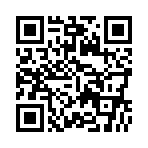 1.1. Товары хранящиеся на производственной базе по адресу: г.Астана, ул.Пушкина 73/5, подлежат укомплектованию и доставке клиентам по заявкам клиентов составленных менеджерами по продажам в торговых точках.1.2. Процесс доставки включает в себя следующие этапы которые в совокупности регламентируют отгрузку товаров со склада и их доставку до конечного потребителя:1) получение заявки от клиента в торговой точке;2) обработка заявок диспетчером;3) сборка товаров на доставку;4) отгрузка товаров со склада;5) доставка товаров.Сроки на доставку в течение 3 календарных дней. При этом воскресенье склад не работает и доставка не осуществляется.1.3. основные условия доставки:1) Доставка осуществляется до подъезда, без предоставления грузчиков и услуг разгрузки, Доставка Товаров осуществляется транспортным средством высотой кузова 3 (три) метра, в связи 
с чем не имеет возможности проезда в паркинги, гаражи, проемы и иные места, имеющие высоту ниже 3 метров. 2) Допустимое время на выгрузку 30 минут. 3) Покупатель обязан обеспечить подъездной путь к подъезду для грузового транспорта с доставкой. 4) Если подъездной путь не обеспечен, то по определению клиента, разгрузка может осуществиться в ближайшем доступном месте к подъезду. В противном случае, если подъездной путь не обеспечен клиентом (либо доверенным лицом) доставка уезжает. Последующая доставка оплачивается клиентом повторно.5) Прием товара осуществляется в присутствии водителя покупателем, либо доверенным лицом.6)  Доставка производится в течение дня без указания точного времени. Определить точное время доставки невозможно. Водитель доставки предварительно уведомляет клиента, либо доверенное лицо по телефону в начале рабочего дня, а затем дублирует звонок за 20 минут о доставке. После прибытия доставки, водитель оповещает клиента (либо доверенное лицо) о прибытии, клиент (либо доверенное лицо) в свою очередь обязан начать приемку не позднее чем через 15 минут с момента оповещения о прибытии доставки. Если клиент (либо доверенное лицо) не начал приемку в течение 15 минут, водитель с товаром уезжает. А также если по прибытию на адрес, клиент (либо по доверенности) не отвечает на телефон, либо телефон отключен, машина по истечению 15 минут уезжает. Последующая доставка оплачивается клиентом повторно.7) в случае если Покупатель отменяет доставку на ранее зафиксированную дату в момент сборки и отгрузки товара, то следующий перенос даты на доставку оплачивается клиентом повторно.8) Возврат и обмен товара производится при наличии оригинала накладной на отпуск товара, оригинала фискального чека и удостоверения личности в течение 14 календарных дней со дня покупки. Мерный, колерованный, весовой, а также товар на заказ который был подвержен резке, снятию фаски или изготовленный по индивидуальному заказу возврату и обмену не подлежит. Возврат осуществляется силами и за счет Покупателя на складе расположенного по адресу: город Астана, ул.Пушкина, 73/59) Клиент обязан предупредить менеджера, а менеджер обязан указать особые условия доставки в заказе клиента в части, высоты паркинга, подъездного пути, общей массы заявленного товара.Если высота паркинга не соответствует указанному, повторная доставка оплачивается отдельно.10) после подписания накладной клиентом, претензии относительно количества, ассортимента и внешнего вида (боя) доставленного товара приниматься не будут.11) при отпуске товара третьим лицам на межгород обязательно наличие доверенности (образец у менеджера).12) отпуск товара самовывозом со склада осуществляется не раньше, чем через 2 часа после оформления заказа на кассе.13) с расценками по доставкам можете ознакомиться на сайте пройдя по ссылке QR-кода:1.1. Товары хранящиеся на производственной базе по адресу: г.Астана, ул.Пушкина 73/5, подлежат укомплектованию и доставке клиентам по заявкам клиентов составленных менеджерами по продажам в торговых точках.1.2. Процесс доставки включает в себя следующие этапы которые в совокупности регламентируют отгрузку товаров со склада и их доставку до конечного потребителя:1) получение заявки от клиента в торговой точке;2) обработка заявок диспетчером;3) сборка товаров на доставку;4) отгрузка товаров со склада;5) доставка товаров.Сроки на доставку в течение 3 календарных дней. При этом воскресенье склад не работает и доставка не осуществляется.1.3. основные условия доставки:1) Доставка осуществляется до подъезда, без предоставления грузчиков и услуг разгрузки, Доставка Товаров осуществляется транспортным средством высотой кузова 3 (три) метра, в связи 
с чем не имеет возможности проезда в паркинги, гаражи, проемы и иные места, имеющие высоту ниже 3 метров. 2) Допустимое время на выгрузку 30 минут. 3) Покупатель обязан обеспечить подъездной путь к подъезду для грузового транспорта с доставкой. 4) Если подъездной путь не обеспечен, то по определению клиента, разгрузка может осуществиться в ближайшем доступном месте к подъезду. В противном случае, если подъездной путь не обеспечен клиентом (либо доверенным лицом) доставка уезжает. Последующая доставка оплачивается клиентом повторно.5) Прием товара осуществляется в присутствии водителя покупателем, либо доверенным лицом.6)  Доставка производится в течение дня без указания точного времени. Определить точное время доставки невозможно. Водитель доставки предварительно уведомляет клиента, либо доверенное лицо по телефону в начале рабочего дня, а затем дублирует звонок за 20 минут о доставке. После прибытия доставки, водитель оповещает клиента (либо доверенное лицо) о прибытии, клиент (либо доверенное лицо) в свою очередь обязан начать приемку не позднее чем через 15 минут с момента оповещения о прибытии доставки. Если клиент (либо доверенное лицо) не начал приемку в течение 15 минут, водитель с товаром уезжает. А также если по прибытию на адрес, клиент (либо по доверенности) не отвечает на телефон, либо телефон отключен, машина по истечению 15 минут уезжает. Последующая доставка оплачивается клиентом повторно.7) в случае если Покупатель отменяет доставку на ранее зафиксированную дату в момент сборки и отгрузки товара, то следующий перенос даты на доставку оплачивается клиентом повторно.8) Возврат и обмен товара производится при наличии оригинала накладной на отпуск товара, оригинала фискального чека и удостоверения личности в течение 14 календарных дней со дня покупки. Мерный, колерованный, весовой, а также товар на заказ который был подвержен резке, снятию фаски или изготовленный по индивидуальному заказу возврату и обмену не подлежит. Возврат осуществляется силами и за счет Покупателя на складе расположенного по адресу: город Астана, ул.Пушкина, 73/59) Клиент обязан предупредить менеджера, а менеджер обязан указать особые условия доставки в заказе клиента в части, высоты паркинга, подъездного пути, общей массы заявленного товара.Если высота паркинга не соответствует указанному, повторная доставка оплачивается отдельно.10) после подписания накладной клиентом, претензии относительно количества, ассортимента и внешнего вида (боя) доставленного товара приниматься не будут.11) при отпуске товара третьим лицам на межгород обязательно наличие доверенности (образец у менеджера).12) отпуск товара самовывозом со склада осуществляется не раньше, чем через 2 часа после оформления заказа на кассе.13) с расценками по доставкам можете ознакомиться на сайте пройдя по ссылке QR-кода:1.1. Товары хранящиеся на производственной базе по адресу: г.Астана, ул.Пушкина 73/5, подлежат укомплектованию и доставке клиентам по заявкам клиентов составленных менеджерами по продажам в торговых точках.1.2. Процесс доставки включает в себя следующие этапы которые в совокупности регламентируют отгрузку товаров со склада и их доставку до конечного потребителя:1) получение заявки от клиента в торговой точке;2) обработка заявок диспетчером;3) сборка товаров на доставку;4) отгрузка товаров со склада;5) доставка товаров.Сроки на доставку в течение 3 календарных дней. При этом воскресенье склад не работает и доставка не осуществляется.1.3. основные условия доставки:1) Доставка осуществляется до подъезда, без предоставления грузчиков и услуг разгрузки, Доставка Товаров осуществляется транспортным средством высотой кузова 3 (три) метра, в связи 
с чем не имеет возможности проезда в паркинги, гаражи, проемы и иные места, имеющие высоту ниже 3 метров. 2) Допустимое время на выгрузку 30 минут. 3) Покупатель обязан обеспечить подъездной путь к подъезду для грузового транспорта с доставкой. 4) Если подъездной путь не обеспечен, то по определению клиента, разгрузка может осуществиться в ближайшем доступном месте к подъезду. В противном случае, если подъездной путь не обеспечен клиентом (либо доверенным лицом) доставка уезжает. Последующая доставка оплачивается клиентом повторно.5) Прием товара осуществляется в присутствии водителя покупателем, либо доверенным лицом.6)  Доставка производится в течение дня без указания точного времени. Определить точное время доставки невозможно. Водитель доставки предварительно уведомляет клиента, либо доверенное лицо по телефону в начале рабочего дня, а затем дублирует звонок за 20 минут о доставке. После прибытия доставки, водитель оповещает клиента (либо доверенное лицо) о прибытии, клиент (либо доверенное лицо) в свою очередь обязан начать приемку не позднее чем через 15 минут с момента оповещения о прибытии доставки. Если клиент (либо доверенное лицо) не начал приемку в течение 15 минут, водитель с товаром уезжает. А также если по прибытию на адрес, клиент (либо по доверенности) не отвечает на телефон, либо телефон отключен, машина по истечению 15 минут уезжает. Последующая доставка оплачивается клиентом повторно.7) в случае если Покупатель отменяет доставку на ранее зафиксированную дату в момент сборки и отгрузки товара, то следующий перенос даты на доставку оплачивается клиентом повторно.8) Возврат и обмен товара производится при наличии оригинала накладной на отпуск товара, оригинала фискального чека и удостоверения личности в течение 14 календарных дней со дня покупки. Мерный, колерованный, весовой, а также товар на заказ который был подвержен резке, снятию фаски или изготовленный по индивидуальному заказу возврату и обмену не подлежит. Возврат осуществляется силами и за счет Покупателя на складе расположенного по адресу: город Астана, ул.Пушкина, 73/59) Клиент обязан предупредить менеджера, а менеджер обязан указать особые условия доставки в заказе клиента в части, высоты паркинга, подъездного пути, общей массы заявленного товара.Если высота паркинга не соответствует указанному, повторная доставка оплачивается отдельно.10) после подписания накладной клиентом, претензии относительно количества, ассортимента и внешнего вида (боя) доставленного товара приниматься не будут.11) при отпуске товара третьим лицам на межгород обязательно наличие доверенности (образец у менеджера).12) отпуск товара самовывозом со склада осуществляется не раньше, чем через 2 часа после оформления заказа на кассе.13) с расценками по доставкам можете ознакомиться на сайте пройдя по ссылке QR-кода:1.1. Товары хранящиеся на производственной базе по адресу: г.Астана, ул.Пушкина 73/5, подлежат укомплектованию и доставке клиентам по заявкам клиентов составленных менеджерами по продажам в торговых точках.1.2. Процесс доставки включает в себя следующие этапы которые в совокупности регламентируют отгрузку товаров со склада и их доставку до конечного потребителя:1) получение заявки от клиента в торговой точке;2) обработка заявок диспетчером;3) сборка товаров на доставку;4) отгрузка товаров со склада;5) доставка товаров.Сроки на доставку в течение 3 календарных дней. При этом воскресенье склад не работает и доставка не осуществляется.1.3. основные условия доставки:1) Доставка осуществляется до подъезда, без предоставления грузчиков и услуг разгрузки, Доставка Товаров осуществляется транспортным средством высотой кузова 3 (три) метра, в связи 
с чем не имеет возможности проезда в паркинги, гаражи, проемы и иные места, имеющие высоту ниже 3 метров. 2) Допустимое время на выгрузку 30 минут. 3) Покупатель обязан обеспечить подъездной путь к подъезду для грузового транспорта с доставкой. 4) Если подъездной путь не обеспечен, то по определению клиента, разгрузка может осуществиться в ближайшем доступном месте к подъезду. В противном случае, если подъездной путь не обеспечен клиентом (либо доверенным лицом) доставка уезжает. Последующая доставка оплачивается клиентом повторно.5) Прием товара осуществляется в присутствии водителя покупателем, либо доверенным лицом.6)  Доставка производится в течение дня без указания точного времени. Определить точное время доставки невозможно. Водитель доставки предварительно уведомляет клиента, либо доверенное лицо по телефону в начале рабочего дня, а затем дублирует звонок за 20 минут о доставке. После прибытия доставки, водитель оповещает клиента (либо доверенное лицо) о прибытии, клиент (либо доверенное лицо) в свою очередь обязан начать приемку не позднее чем через 15 минут с момента оповещения о прибытии доставки. Если клиент (либо доверенное лицо) не начал приемку в течение 15 минут, водитель с товаром уезжает. А также если по прибытию на адрес, клиент (либо по доверенности) не отвечает на телефон, либо телефон отключен, машина по истечению 15 минут уезжает. Последующая доставка оплачивается клиентом повторно.7) в случае если Покупатель отменяет доставку на ранее зафиксированную дату в момент сборки и отгрузки товара, то следующий перенос даты на доставку оплачивается клиентом повторно.8) Возврат и обмен товара производится при наличии оригинала накладной на отпуск товара, оригинала фискального чека и удостоверения личности в течение 14 календарных дней со дня покупки. Мерный, колерованный, весовой, а также товар на заказ который был подвержен резке, снятию фаски или изготовленный по индивидуальному заказу возврату и обмену не подлежит. Возврат осуществляется силами и за счет Покупателя на складе расположенного по адресу: город Астана, ул.Пушкина, 73/59) Клиент обязан предупредить менеджера, а менеджер обязан указать особые условия доставки в заказе клиента в части, высоты паркинга, подъездного пути, общей массы заявленного товара.Если высота паркинга не соответствует указанному, повторная доставка оплачивается отдельно.10) после подписания накладной клиентом, претензии относительно количества, ассортимента и внешнего вида (боя) доставленного товара приниматься не будут.11) при отпуске товара третьим лицам на межгород обязательно наличие доверенности (образец у менеджера).12) отпуск товара самовывозом со склада осуществляется не раньше, чем через 2 часа после оформления заказа на кассе.13) с расценками по доставкам можете ознакомиться на сайте пройдя по ссылке QR-кода:1.1. Товары хранящиеся на производственной базе по адресу: г.Астана, ул.Пушкина 73/5, подлежат укомплектованию и доставке клиентам по заявкам клиентов составленных менеджерами по продажам в торговых точках.1.2. Процесс доставки включает в себя следующие этапы которые в совокупности регламентируют отгрузку товаров со склада и их доставку до конечного потребителя:1) получение заявки от клиента в торговой точке;2) обработка заявок диспетчером;3) сборка товаров на доставку;4) отгрузка товаров со склада;5) доставка товаров.Сроки на доставку в течение 3 календарных дней. При этом воскресенье склад не работает и доставка не осуществляется.1.3. основные условия доставки:1) Доставка осуществляется до подъезда, без предоставления грузчиков и услуг разгрузки, Доставка Товаров осуществляется транспортным средством высотой кузова 3 (три) метра, в связи 
с чем не имеет возможности проезда в паркинги, гаражи, проемы и иные места, имеющие высоту ниже 3 метров. 2) Допустимое время на выгрузку 30 минут. 3) Покупатель обязан обеспечить подъездной путь к подъезду для грузового транспорта с доставкой. 4) Если подъездной путь не обеспечен, то по определению клиента, разгрузка может осуществиться в ближайшем доступном месте к подъезду. В противном случае, если подъездной путь не обеспечен клиентом (либо доверенным лицом) доставка уезжает. Последующая доставка оплачивается клиентом повторно.5) Прием товара осуществляется в присутствии водителя покупателем, либо доверенным лицом.6)  Доставка производится в течение дня без указания точного времени. Определить точное время доставки невозможно. Водитель доставки предварительно уведомляет клиента, либо доверенное лицо по телефону в начале рабочего дня, а затем дублирует звонок за 20 минут о доставке. После прибытия доставки, водитель оповещает клиента (либо доверенное лицо) о прибытии, клиент (либо доверенное лицо) в свою очередь обязан начать приемку не позднее чем через 15 минут с момента оповещения о прибытии доставки. Если клиент (либо доверенное лицо) не начал приемку в течение 15 минут, водитель с товаром уезжает. А также если по прибытию на адрес, клиент (либо по доверенности) не отвечает на телефон, либо телефон отключен, машина по истечению 15 минут уезжает. Последующая доставка оплачивается клиентом повторно.7) в случае если Покупатель отменяет доставку на ранее зафиксированную дату в момент сборки и отгрузки товара, то следующий перенос даты на доставку оплачивается клиентом повторно.8) Возврат и обмен товара производится при наличии оригинала накладной на отпуск товара, оригинала фискального чека и удостоверения личности в течение 14 календарных дней со дня покупки. Мерный, колерованный, весовой, а также товар на заказ который был подвержен резке, снятию фаски или изготовленный по индивидуальному заказу возврату и обмену не подлежит. Возврат осуществляется силами и за счет Покупателя на складе расположенного по адресу: город Астана, ул.Пушкина, 73/59) Клиент обязан предупредить менеджера, а менеджер обязан указать особые условия доставки в заказе клиента в части, высоты паркинга, подъездного пути, общей массы заявленного товара.Если высота паркинга не соответствует указанному, повторная доставка оплачивается отдельно.10) после подписания накладной клиентом, претензии относительно количества, ассортимента и внешнего вида (боя) доставленного товара приниматься не будут.11) при отпуске товара третьим лицам на межгород обязательно наличие доверенности (образец у менеджера).12) отпуск товара самовывозом со склада осуществляется не раньше, чем через 2 часа после оформления заказа на кассе.13) с расценками по доставкам можете ознакомиться на сайте пройдя по ссылке QR-кода:1.1. Товары хранящиеся на производственной базе по адресу: г.Астана, ул.Пушкина 73/5, подлежат укомплектованию и доставке клиентам по заявкам клиентов составленных менеджерами по продажам в торговых точках.1.2. Процесс доставки включает в себя следующие этапы которые в совокупности регламентируют отгрузку товаров со склада и их доставку до конечного потребителя:1) получение заявки от клиента в торговой точке;2) обработка заявок диспетчером;3) сборка товаров на доставку;4) отгрузка товаров со склада;5) доставка товаров.Сроки на доставку в течение 3 календарных дней. При этом воскресенье склад не работает и доставка не осуществляется.1.3. основные условия доставки:1) Доставка осуществляется до подъезда, без предоставления грузчиков и услуг разгрузки, Доставка Товаров осуществляется транспортным средством высотой кузова 3 (три) метра, в связи 
с чем не имеет возможности проезда в паркинги, гаражи, проемы и иные места, имеющие высоту ниже 3 метров. 2) Допустимое время на выгрузку 30 минут. 3) Покупатель обязан обеспечить подъездной путь к подъезду для грузового транспорта с доставкой. 4) Если подъездной путь не обеспечен, то по определению клиента, разгрузка может осуществиться в ближайшем доступном месте к подъезду. В противном случае, если подъездной путь не обеспечен клиентом (либо доверенным лицом) доставка уезжает. Последующая доставка оплачивается клиентом повторно.5) Прием товара осуществляется в присутствии водителя покупателем, либо доверенным лицом.6)  Доставка производится в течение дня без указания точного времени. Определить точное время доставки невозможно. Водитель доставки предварительно уведомляет клиента, либо доверенное лицо по телефону в начале рабочего дня, а затем дублирует звонок за 20 минут о доставке. После прибытия доставки, водитель оповещает клиента (либо доверенное лицо) о прибытии, клиент (либо доверенное лицо) в свою очередь обязан начать приемку не позднее чем через 15 минут с момента оповещения о прибытии доставки. Если клиент (либо доверенное лицо) не начал приемку в течение 15 минут, водитель с товаром уезжает. А также если по прибытию на адрес, клиент (либо по доверенности) не отвечает на телефон, либо телефон отключен, машина по истечению 15 минут уезжает. Последующая доставка оплачивается клиентом повторно.7) в случае если Покупатель отменяет доставку на ранее зафиксированную дату в момент сборки и отгрузки товара, то следующий перенос даты на доставку оплачивается клиентом повторно.8) Возврат и обмен товара производится при наличии оригинала накладной на отпуск товара, оригинала фискального чека и удостоверения личности в течение 14 календарных дней со дня покупки. Мерный, колерованный, весовой, а также товар на заказ который был подвержен резке, снятию фаски или изготовленный по индивидуальному заказу возврату и обмену не подлежит. Возврат осуществляется силами и за счет Покупателя на складе расположенного по адресу: город Астана, ул.Пушкина, 73/59) Клиент обязан предупредить менеджера, а менеджер обязан указать особые условия доставки в заказе клиента в части, высоты паркинга, подъездного пути, общей массы заявленного товара.Если высота паркинга не соответствует указанному, повторная доставка оплачивается отдельно.10) после подписания накладной клиентом, претензии относительно количества, ассортимента и внешнего вида (боя) доставленного товара приниматься не будут.11) при отпуске товара третьим лицам на межгород обязательно наличие доверенности (образец у менеджера).12) отпуск товара самовывозом со склада осуществляется не раньше, чем через 2 часа после оформления заказа на кассе.13) с расценками по доставкам можете ознакомиться на сайте пройдя по ссылке QR-кода:1.1. Товары хранящиеся на производственной базе по адресу: г.Астана, ул.Пушкина 73/5, подлежат укомплектованию и доставке клиентам по заявкам клиентов составленных менеджерами по продажам в торговых точках.1.2. Процесс доставки включает в себя следующие этапы которые в совокупности регламентируют отгрузку товаров со склада и их доставку до конечного потребителя:1) получение заявки от клиента в торговой точке;2) обработка заявок диспетчером;3) сборка товаров на доставку;4) отгрузка товаров со склада;5) доставка товаров.Сроки на доставку в течение 3 календарных дней. При этом воскресенье склад не работает и доставка не осуществляется.1.3. основные условия доставки:1) Доставка осуществляется до подъезда, без предоставления грузчиков и услуг разгрузки, Доставка Товаров осуществляется транспортным средством высотой кузова 3 (три) метра, в связи 
с чем не имеет возможности проезда в паркинги, гаражи, проемы и иные места, имеющие высоту ниже 3 метров. 2) Допустимое время на выгрузку 30 минут. 3) Покупатель обязан обеспечить подъездной путь к подъезду для грузового транспорта с доставкой. 4) Если подъездной путь не обеспечен, то по определению клиента, разгрузка может осуществиться в ближайшем доступном месте к подъезду. В противном случае, если подъездной путь не обеспечен клиентом (либо доверенным лицом) доставка уезжает. Последующая доставка оплачивается клиентом повторно.5) Прием товара осуществляется в присутствии водителя покупателем, либо доверенным лицом.6)  Доставка производится в течение дня без указания точного времени. Определить точное время доставки невозможно. Водитель доставки предварительно уведомляет клиента, либо доверенное лицо по телефону в начале рабочего дня, а затем дублирует звонок за 20 минут о доставке. После прибытия доставки, водитель оповещает клиента (либо доверенное лицо) о прибытии, клиент (либо доверенное лицо) в свою очередь обязан начать приемку не позднее чем через 15 минут с момента оповещения о прибытии доставки. Если клиент (либо доверенное лицо) не начал приемку в течение 15 минут, водитель с товаром уезжает. А также если по прибытию на адрес, клиент (либо по доверенности) не отвечает на телефон, либо телефон отключен, машина по истечению 15 минут уезжает. Последующая доставка оплачивается клиентом повторно.7) в случае если Покупатель отменяет доставку на ранее зафиксированную дату в момент сборки и отгрузки товара, то следующий перенос даты на доставку оплачивается клиентом повторно.8) Возврат и обмен товара производится при наличии оригинала накладной на отпуск товара, оригинала фискального чека и удостоверения личности в течение 14 календарных дней со дня покупки. Мерный, колерованный, весовой, а также товар на заказ который был подвержен резке, снятию фаски или изготовленный по индивидуальному заказу возврату и обмену не подлежит. Возврат осуществляется силами и за счет Покупателя на складе расположенного по адресу: город Астана, ул.Пушкина, 73/59) Клиент обязан предупредить менеджера, а менеджер обязан указать особые условия доставки в заказе клиента в части, высоты паркинга, подъездного пути, общей массы заявленного товара.Если высота паркинга не соответствует указанному, повторная доставка оплачивается отдельно.10) после подписания накладной клиентом, претензии относительно количества, ассортимента и внешнего вида (боя) доставленного товара приниматься не будут.11) при отпуске товара третьим лицам на межгород обязательно наличие доверенности (образец у менеджера).12) отпуск товара самовывозом со склада осуществляется не раньше, чем через 2 часа после оформления заказа на кассе.13) с расценками по доставкам можете ознакомиться на сайте пройдя по ссылке QR-кода:1.1. Товары хранящиеся на производственной базе по адресу: г.Астана, ул.Пушкина 73/5, подлежат укомплектованию и доставке клиентам по заявкам клиентов составленных менеджерами по продажам в торговых точках.1.2. Процесс доставки включает в себя следующие этапы которые в совокупности регламентируют отгрузку товаров со склада и их доставку до конечного потребителя:1) получение заявки от клиента в торговой точке;2) обработка заявок диспетчером;3) сборка товаров на доставку;4) отгрузка товаров со склада;5) доставка товаров.Сроки на доставку в течение 3 календарных дней. При этом воскресенье склад не работает и доставка не осуществляется.1.3. основные условия доставки:1) Доставка осуществляется до подъезда, без предоставления грузчиков и услуг разгрузки, Доставка Товаров осуществляется транспортным средством высотой кузова 3 (три) метра, в связи 
с чем не имеет возможности проезда в паркинги, гаражи, проемы и иные места, имеющие высоту ниже 3 метров. 2) Допустимое время на выгрузку 30 минут. 3) Покупатель обязан обеспечить подъездной путь к подъезду для грузового транспорта с доставкой. 4) Если подъездной путь не обеспечен, то по определению клиента, разгрузка может осуществиться в ближайшем доступном месте к подъезду. В противном случае, если подъездной путь не обеспечен клиентом (либо доверенным лицом) доставка уезжает. Последующая доставка оплачивается клиентом повторно.5) Прием товара осуществляется в присутствии водителя покупателем, либо доверенным лицом.6)  Доставка производится в течение дня без указания точного времени. Определить точное время доставки невозможно. Водитель доставки предварительно уведомляет клиента, либо доверенное лицо по телефону в начале рабочего дня, а затем дублирует звонок за 20 минут о доставке. После прибытия доставки, водитель оповещает клиента (либо доверенное лицо) о прибытии, клиент (либо доверенное лицо) в свою очередь обязан начать приемку не позднее чем через 15 минут с момента оповещения о прибытии доставки. Если клиент (либо доверенное лицо) не начал приемку в течение 15 минут, водитель с товаром уезжает. А также если по прибытию на адрес, клиент (либо по доверенности) не отвечает на телефон, либо телефон отключен, машина по истечению 15 минут уезжает. Последующая доставка оплачивается клиентом повторно.7) в случае если Покупатель отменяет доставку на ранее зафиксированную дату в момент сборки и отгрузки товара, то следующий перенос даты на доставку оплачивается клиентом повторно.8) Возврат и обмен товара производится при наличии оригинала накладной на отпуск товара, оригинала фискального чека и удостоверения личности в течение 14 календарных дней со дня покупки. Мерный, колерованный, весовой, а также товар на заказ который был подвержен резке, снятию фаски или изготовленный по индивидуальному заказу возврату и обмену не подлежит. Возврат осуществляется силами и за счет Покупателя на складе расположенного по адресу: город Астана, ул.Пушкина, 73/59) Клиент обязан предупредить менеджера, а менеджер обязан указать особые условия доставки в заказе клиента в части, высоты паркинга, подъездного пути, общей массы заявленного товара.Если высота паркинга не соответствует указанному, повторная доставка оплачивается отдельно.10) после подписания накладной клиентом, претензии относительно количества, ассортимента и внешнего вида (боя) доставленного товара приниматься не будут.11) при отпуске товара третьим лицам на межгород обязательно наличие доверенности (образец у менеджера).12) отпуск товара самовывозом со склада осуществляется не раньше, чем через 2 часа после оформления заказа на кассе.13) с расценками по доставкам можете ознакомиться на сайте пройдя по ссылке QR-кода:1.1. Товары хранящиеся на производственной базе по адресу: г.Астана, ул.Пушкина 73/5, подлежат укомплектованию и доставке клиентам по заявкам клиентов составленных менеджерами по продажам в торговых точках.1.2. Процесс доставки включает в себя следующие этапы которые в совокупности регламентируют отгрузку товаров со склада и их доставку до конечного потребителя:1) получение заявки от клиента в торговой точке;2) обработка заявок диспетчером;3) сборка товаров на доставку;4) отгрузка товаров со склада;5) доставка товаров.Сроки на доставку в течение 3 календарных дней. При этом воскресенье склад не работает и доставка не осуществляется.1.3. основные условия доставки:1) Доставка осуществляется до подъезда, без предоставления грузчиков и услуг разгрузки, Доставка Товаров осуществляется транспортным средством высотой кузова 3 (три) метра, в связи 
с чем не имеет возможности проезда в паркинги, гаражи, проемы и иные места, имеющие высоту ниже 3 метров. 2) Допустимое время на выгрузку 30 минут. 3) Покупатель обязан обеспечить подъездной путь к подъезду для грузового транспорта с доставкой. 4) Если подъездной путь не обеспечен, то по определению клиента, разгрузка может осуществиться в ближайшем доступном месте к подъезду. В противном случае, если подъездной путь не обеспечен клиентом (либо доверенным лицом) доставка уезжает. Последующая доставка оплачивается клиентом повторно.5) Прием товара осуществляется в присутствии водителя покупателем, либо доверенным лицом.6)  Доставка производится в течение дня без указания точного времени. Определить точное время доставки невозможно. Водитель доставки предварительно уведомляет клиента, либо доверенное лицо по телефону в начале рабочего дня, а затем дублирует звонок за 20 минут о доставке. После прибытия доставки, водитель оповещает клиента (либо доверенное лицо) о прибытии, клиент (либо доверенное лицо) в свою очередь обязан начать приемку не позднее чем через 15 минут с момента оповещения о прибытии доставки. Если клиент (либо доверенное лицо) не начал приемку в течение 15 минут, водитель с товаром уезжает. А также если по прибытию на адрес, клиент (либо по доверенности) не отвечает на телефон, либо телефон отключен, машина по истечению 15 минут уезжает. Последующая доставка оплачивается клиентом повторно.7) в случае если Покупатель отменяет доставку на ранее зафиксированную дату в момент сборки и отгрузки товара, то следующий перенос даты на доставку оплачивается клиентом повторно.8) Возврат и обмен товара производится при наличии оригинала накладной на отпуск товара, оригинала фискального чека и удостоверения личности в течение 14 календарных дней со дня покупки. Мерный, колерованный, весовой, а также товар на заказ который был подвержен резке, снятию фаски или изготовленный по индивидуальному заказу возврату и обмену не подлежит. Возврат осуществляется силами и за счет Покупателя на складе расположенного по адресу: город Астана, ул.Пушкина, 73/59) Клиент обязан предупредить менеджера, а менеджер обязан указать особые условия доставки в заказе клиента в части, высоты паркинга, подъездного пути, общей массы заявленного товара.Если высота паркинга не соответствует указанному, повторная доставка оплачивается отдельно.10) после подписания накладной клиентом, претензии относительно количества, ассортимента и внешнего вида (боя) доставленного товара приниматься не будут.11) при отпуске товара третьим лицам на межгород обязательно наличие доверенности (образец у менеджера).12) отпуск товара самовывозом со склада осуществляется не раньше, чем через 2 часа после оформления заказа на кассе.13) с расценками по доставкам можете ознакомиться на сайте пройдя по ссылке QR-кода:1.1. Товары хранящиеся на производственной базе по адресу: г.Астана, ул.Пушкина 73/5, подлежат укомплектованию и доставке клиентам по заявкам клиентов составленных менеджерами по продажам в торговых точках.1.2. Процесс доставки включает в себя следующие этапы которые в совокупности регламентируют отгрузку товаров со склада и их доставку до конечного потребителя:1) получение заявки от клиента в торговой точке;2) обработка заявок диспетчером;3) сборка товаров на доставку;4) отгрузка товаров со склада;5) доставка товаров.Сроки на доставку в течение 3 календарных дней. При этом воскресенье склад не работает и доставка не осуществляется.1.3. основные условия доставки:1) Доставка осуществляется до подъезда, без предоставления грузчиков и услуг разгрузки, Доставка Товаров осуществляется транспортным средством высотой кузова 3 (три) метра, в связи 
с чем не имеет возможности проезда в паркинги, гаражи, проемы и иные места, имеющие высоту ниже 3 метров. 2) Допустимое время на выгрузку 30 минут. 3) Покупатель обязан обеспечить подъездной путь к подъезду для грузового транспорта с доставкой. 4) Если подъездной путь не обеспечен, то по определению клиента, разгрузка может осуществиться в ближайшем доступном месте к подъезду. В противном случае, если подъездной путь не обеспечен клиентом (либо доверенным лицом) доставка уезжает. Последующая доставка оплачивается клиентом повторно.5) Прием товара осуществляется в присутствии водителя покупателем, либо доверенным лицом.6)  Доставка производится в течение дня без указания точного времени. Определить точное время доставки невозможно. Водитель доставки предварительно уведомляет клиента, либо доверенное лицо по телефону в начале рабочего дня, а затем дублирует звонок за 20 минут о доставке. После прибытия доставки, водитель оповещает клиента (либо доверенное лицо) о прибытии, клиент (либо доверенное лицо) в свою очередь обязан начать приемку не позднее чем через 15 минут с момента оповещения о прибытии доставки. Если клиент (либо доверенное лицо) не начал приемку в течение 15 минут, водитель с товаром уезжает. А также если по прибытию на адрес, клиент (либо по доверенности) не отвечает на телефон, либо телефон отключен, машина по истечению 15 минут уезжает. Последующая доставка оплачивается клиентом повторно.7) в случае если Покупатель отменяет доставку на ранее зафиксированную дату в момент сборки и отгрузки товара, то следующий перенос даты на доставку оплачивается клиентом повторно.8) Возврат и обмен товара производится при наличии оригинала накладной на отпуск товара, оригинала фискального чека и удостоверения личности в течение 14 календарных дней со дня покупки. Мерный, колерованный, весовой, а также товар на заказ который был подвержен резке, снятию фаски или изготовленный по индивидуальному заказу возврату и обмену не подлежит. Возврат осуществляется силами и за счет Покупателя на складе расположенного по адресу: город Астана, ул.Пушкина, 73/59) Клиент обязан предупредить менеджера, а менеджер обязан указать особые условия доставки в заказе клиента в части, высоты паркинга, подъездного пути, общей массы заявленного товара.Если высота паркинга не соответствует указанному, повторная доставка оплачивается отдельно.10) после подписания накладной клиентом, претензии относительно количества, ассортимента и внешнего вида (боя) доставленного товара приниматься не будут.11) при отпуске товара третьим лицам на межгород обязательно наличие доверенности (образец у менеджера).12) отпуск товара самовывозом со склада осуществляется не раньше, чем через 2 часа после оформления заказа на кассе.13) с расценками по доставкам можете ознакомиться на сайте пройдя по ссылке QR-кода:1.1. Товары хранящиеся на производственной базе по адресу: г.Астана, ул.Пушкина 73/5, подлежат укомплектованию и доставке клиентам по заявкам клиентов составленных менеджерами по продажам в торговых точках.1.2. Процесс доставки включает в себя следующие этапы которые в совокупности регламентируют отгрузку товаров со склада и их доставку до конечного потребителя:1) получение заявки от клиента в торговой точке;2) обработка заявок диспетчером;3) сборка товаров на доставку;4) отгрузка товаров со склада;5) доставка товаров.Сроки на доставку в течение 3 календарных дней. При этом воскресенье склад не работает и доставка не осуществляется.1.3. основные условия доставки:1) Доставка осуществляется до подъезда, без предоставления грузчиков и услуг разгрузки, Доставка Товаров осуществляется транспортным средством высотой кузова 3 (три) метра, в связи 
с чем не имеет возможности проезда в паркинги, гаражи, проемы и иные места, имеющие высоту ниже 3 метров. 2) Допустимое время на выгрузку 30 минут. 3) Покупатель обязан обеспечить подъездной путь к подъезду для грузового транспорта с доставкой. 4) Если подъездной путь не обеспечен, то по определению клиента, разгрузка может осуществиться в ближайшем доступном месте к подъезду. В противном случае, если подъездной путь не обеспечен клиентом (либо доверенным лицом) доставка уезжает. Последующая доставка оплачивается клиентом повторно.5) Прием товара осуществляется в присутствии водителя покупателем, либо доверенным лицом.6)  Доставка производится в течение дня без указания точного времени. Определить точное время доставки невозможно. Водитель доставки предварительно уведомляет клиента, либо доверенное лицо по телефону в начале рабочего дня, а затем дублирует звонок за 20 минут о доставке. После прибытия доставки, водитель оповещает клиента (либо доверенное лицо) о прибытии, клиент (либо доверенное лицо) в свою очередь обязан начать приемку не позднее чем через 15 минут с момента оповещения о прибытии доставки. Если клиент (либо доверенное лицо) не начал приемку в течение 15 минут, водитель с товаром уезжает. А также если по прибытию на адрес, клиент (либо по доверенности) не отвечает на телефон, либо телефон отключен, машина по истечению 15 минут уезжает. Последующая доставка оплачивается клиентом повторно.7) в случае если Покупатель отменяет доставку на ранее зафиксированную дату в момент сборки и отгрузки товара, то следующий перенос даты на доставку оплачивается клиентом повторно.8) Возврат и обмен товара производится при наличии оригинала накладной на отпуск товара, оригинала фискального чека и удостоверения личности в течение 14 календарных дней со дня покупки. Мерный, колерованный, весовой, а также товар на заказ который был подвержен резке, снятию фаски или изготовленный по индивидуальному заказу возврату и обмену не подлежит. Возврат осуществляется силами и за счет Покупателя на складе расположенного по адресу: город Астана, ул.Пушкина, 73/59) Клиент обязан предупредить менеджера, а менеджер обязан указать особые условия доставки в заказе клиента в части, высоты паркинга, подъездного пути, общей массы заявленного товара.Если высота паркинга не соответствует указанному, повторная доставка оплачивается отдельно.10) после подписания накладной клиентом, претензии относительно количества, ассортимента и внешнего вида (боя) доставленного товара приниматься не будут.11) при отпуске товара третьим лицам на межгород обязательно наличие доверенности (образец у менеджера).12) отпуск товара самовывозом со склада осуществляется не раньше, чем через 2 часа после оформления заказа на кассе.13) с расценками по доставкам можете ознакомиться на сайте пройдя по ссылке QR-кода:1.1. Товары хранящиеся на производственной базе по адресу: г.Астана, ул.Пушкина 73/5, подлежат укомплектованию и доставке клиентам по заявкам клиентов составленных менеджерами по продажам в торговых точках.1.2. Процесс доставки включает в себя следующие этапы которые в совокупности регламентируют отгрузку товаров со склада и их доставку до конечного потребителя:1) получение заявки от клиента в торговой точке;2) обработка заявок диспетчером;3) сборка товаров на доставку;4) отгрузка товаров со склада;5) доставка товаров.Сроки на доставку в течение 3 календарных дней. При этом воскресенье склад не работает и доставка не осуществляется.1.3. основные условия доставки:1) Доставка осуществляется до подъезда, без предоставления грузчиков и услуг разгрузки, Доставка Товаров осуществляется транспортным средством высотой кузова 3 (три) метра, в связи 
с чем не имеет возможности проезда в паркинги, гаражи, проемы и иные места, имеющие высоту ниже 3 метров. 2) Допустимое время на выгрузку 30 минут. 3) Покупатель обязан обеспечить подъездной путь к подъезду для грузового транспорта с доставкой. 4) Если подъездной путь не обеспечен, то по определению клиента, разгрузка может осуществиться в ближайшем доступном месте к подъезду. В противном случае, если подъездной путь не обеспечен клиентом (либо доверенным лицом) доставка уезжает. Последующая доставка оплачивается клиентом повторно.5) Прием товара осуществляется в присутствии водителя покупателем, либо доверенным лицом.6)  Доставка производится в течение дня без указания точного времени. Определить точное время доставки невозможно. Водитель доставки предварительно уведомляет клиента, либо доверенное лицо по телефону в начале рабочего дня, а затем дублирует звонок за 20 минут о доставке. После прибытия доставки, водитель оповещает клиента (либо доверенное лицо) о прибытии, клиент (либо доверенное лицо) в свою очередь обязан начать приемку не позднее чем через 15 минут с момента оповещения о прибытии доставки. Если клиент (либо доверенное лицо) не начал приемку в течение 15 минут, водитель с товаром уезжает. А также если по прибытию на адрес, клиент (либо по доверенности) не отвечает на телефон, либо телефон отключен, машина по истечению 15 минут уезжает. Последующая доставка оплачивается клиентом повторно.7) в случае если Покупатель отменяет доставку на ранее зафиксированную дату в момент сборки и отгрузки товара, то следующий перенос даты на доставку оплачивается клиентом повторно.8) Возврат и обмен товара производится при наличии оригинала накладной на отпуск товара, оригинала фискального чека и удостоверения личности в течение 14 календарных дней со дня покупки. Мерный, колерованный, весовой, а также товар на заказ который был подвержен резке, снятию фаски или изготовленный по индивидуальному заказу возврату и обмену не подлежит. Возврат осуществляется силами и за счет Покупателя на складе расположенного по адресу: город Астана, ул.Пушкина, 73/59) Клиент обязан предупредить менеджера, а менеджер обязан указать особые условия доставки в заказе клиента в части, высоты паркинга, подъездного пути, общей массы заявленного товара.Если высота паркинга не соответствует указанному, повторная доставка оплачивается отдельно.10) после подписания накладной клиентом, претензии относительно количества, ассортимента и внешнего вида (боя) доставленного товара приниматься не будут.11) при отпуске товара третьим лицам на межгород обязательно наличие доверенности (образец у менеджера).12) отпуск товара самовывозом со склада осуществляется не раньше, чем через 2 часа после оформления заказа на кассе.13) с расценками по доставкам можете ознакомиться на сайте пройдя по ссылке QR-кода:1.1. Товары хранящиеся на производственной базе по адресу: г.Астана, ул.Пушкина 73/5, подлежат укомплектованию и доставке клиентам по заявкам клиентов составленных менеджерами по продажам в торговых точках.1.2. Процесс доставки включает в себя следующие этапы которые в совокупности регламентируют отгрузку товаров со склада и их доставку до конечного потребителя:1) получение заявки от клиента в торговой точке;2) обработка заявок диспетчером;3) сборка товаров на доставку;4) отгрузка товаров со склада;5) доставка товаров.Сроки на доставку в течение 3 календарных дней. При этом воскресенье склад не работает и доставка не осуществляется.1.3. основные условия доставки:1) Доставка осуществляется до подъезда, без предоставления грузчиков и услуг разгрузки, Доставка Товаров осуществляется транспортным средством высотой кузова 3 (три) метра, в связи 
с чем не имеет возможности проезда в паркинги, гаражи, проемы и иные места, имеющие высоту ниже 3 метров. 2) Допустимое время на выгрузку 30 минут. 3) Покупатель обязан обеспечить подъездной путь к подъезду для грузового транспорта с доставкой. 4) Если подъездной путь не обеспечен, то по определению клиента, разгрузка может осуществиться в ближайшем доступном месте к подъезду. В противном случае, если подъездной путь не обеспечен клиентом (либо доверенным лицом) доставка уезжает. Последующая доставка оплачивается клиентом повторно.5) Прием товара осуществляется в присутствии водителя покупателем, либо доверенным лицом.6)  Доставка производится в течение дня без указания точного времени. Определить точное время доставки невозможно. Водитель доставки предварительно уведомляет клиента, либо доверенное лицо по телефону в начале рабочего дня, а затем дублирует звонок за 20 минут о доставке. После прибытия доставки, водитель оповещает клиента (либо доверенное лицо) о прибытии, клиент (либо доверенное лицо) в свою очередь обязан начать приемку не позднее чем через 15 минут с момента оповещения о прибытии доставки. Если клиент (либо доверенное лицо) не начал приемку в течение 15 минут, водитель с товаром уезжает. А также если по прибытию на адрес, клиент (либо по доверенности) не отвечает на телефон, либо телефон отключен, машина по истечению 15 минут уезжает. Последующая доставка оплачивается клиентом повторно.7) в случае если Покупатель отменяет доставку на ранее зафиксированную дату в момент сборки и отгрузки товара, то следующий перенос даты на доставку оплачивается клиентом повторно.8) Возврат и обмен товара производится при наличии оригинала накладной на отпуск товара, оригинала фискального чека и удостоверения личности в течение 14 календарных дней со дня покупки. Мерный, колерованный, весовой, а также товар на заказ который был подвержен резке, снятию фаски или изготовленный по индивидуальному заказу возврату и обмену не подлежит. Возврат осуществляется силами и за счет Покупателя на складе расположенного по адресу: город Астана, ул.Пушкина, 73/59) Клиент обязан предупредить менеджера, а менеджер обязан указать особые условия доставки в заказе клиента в части, высоты паркинга, подъездного пути, общей массы заявленного товара.Если высота паркинга не соответствует указанному, повторная доставка оплачивается отдельно.10) после подписания накладной клиентом, претензии относительно количества, ассортимента и внешнего вида (боя) доставленного товара приниматься не будут.11) при отпуске товара третьим лицам на межгород обязательно наличие доверенности (образец у менеджера).12) отпуск товара самовывозом со склада осуществляется не раньше, чем через 2 часа после оформления заказа на кассе.13) с расценками по доставкам можете ознакомиться на сайте пройдя по ссылке QR-кода:1.1. Товары хранящиеся на производственной базе по адресу: г.Астана, ул.Пушкина 73/5, подлежат укомплектованию и доставке клиентам по заявкам клиентов составленных менеджерами по продажам в торговых точках.1.2. Процесс доставки включает в себя следующие этапы которые в совокупности регламентируют отгрузку товаров со склада и их доставку до конечного потребителя:1) получение заявки от клиента в торговой точке;2) обработка заявок диспетчером;3) сборка товаров на доставку;4) отгрузка товаров со склада;5) доставка товаров.Сроки на доставку в течение 3 календарных дней. При этом воскресенье склад не работает и доставка не осуществляется.1.3. основные условия доставки:1) Доставка осуществляется до подъезда, без предоставления грузчиков и услуг разгрузки, Доставка Товаров осуществляется транспортным средством высотой кузова 3 (три) метра, в связи 
с чем не имеет возможности проезда в паркинги, гаражи, проемы и иные места, имеющие высоту ниже 3 метров. 2) Допустимое время на выгрузку 30 минут. 3) Покупатель обязан обеспечить подъездной путь к подъезду для грузового транспорта с доставкой. 4) Если подъездной путь не обеспечен, то по определению клиента, разгрузка может осуществиться в ближайшем доступном месте к подъезду. В противном случае, если подъездной путь не обеспечен клиентом (либо доверенным лицом) доставка уезжает. Последующая доставка оплачивается клиентом повторно.5) Прием товара осуществляется в присутствии водителя покупателем, либо доверенным лицом.6)  Доставка производится в течение дня без указания точного времени. Определить точное время доставки невозможно. Водитель доставки предварительно уведомляет клиента, либо доверенное лицо по телефону в начале рабочего дня, а затем дублирует звонок за 20 минут о доставке. После прибытия доставки, водитель оповещает клиента (либо доверенное лицо) о прибытии, клиент (либо доверенное лицо) в свою очередь обязан начать приемку не позднее чем через 15 минут с момента оповещения о прибытии доставки. Если клиент (либо доверенное лицо) не начал приемку в течение 15 минут, водитель с товаром уезжает. А также если по прибытию на адрес, клиент (либо по доверенности) не отвечает на телефон, либо телефон отключен, машина по истечению 15 минут уезжает. Последующая доставка оплачивается клиентом повторно.7) в случае если Покупатель отменяет доставку на ранее зафиксированную дату в момент сборки и отгрузки товара, то следующий перенос даты на доставку оплачивается клиентом повторно.8) Возврат и обмен товара производится при наличии оригинала накладной на отпуск товара, оригинала фискального чека и удостоверения личности в течение 14 календарных дней со дня покупки. Мерный, колерованный, весовой, а также товар на заказ который был подвержен резке, снятию фаски или изготовленный по индивидуальному заказу возврату и обмену не подлежит. Возврат осуществляется силами и за счет Покупателя на складе расположенного по адресу: город Астана, ул.Пушкина, 73/59) Клиент обязан предупредить менеджера, а менеджер обязан указать особые условия доставки в заказе клиента в части, высоты паркинга, подъездного пути, общей массы заявленного товара.Если высота паркинга не соответствует указанному, повторная доставка оплачивается отдельно.10) после подписания накладной клиентом, претензии относительно количества, ассортимента и внешнего вида (боя) доставленного товара приниматься не будут.11) при отпуске товара третьим лицам на межгород обязательно наличие доверенности (образец у менеджера).12) отпуск товара самовывозом со склада осуществляется не раньше, чем через 2 часа после оформления заказа на кассе.13) с расценками по доставкам можете ознакомиться на сайте пройдя по ссылке QR-кода:1.1. Товары хранящиеся на производственной базе по адресу: г.Астана, ул.Пушкина 73/5, подлежат укомплектованию и доставке клиентам по заявкам клиентов составленных менеджерами по продажам в торговых точках.1.2. Процесс доставки включает в себя следующие этапы которые в совокупности регламентируют отгрузку товаров со склада и их доставку до конечного потребителя:1) получение заявки от клиента в торговой точке;2) обработка заявок диспетчером;3) сборка товаров на доставку;4) отгрузка товаров со склада;5) доставка товаров.Сроки на доставку в течение 3 календарных дней. При этом воскресенье склад не работает и доставка не осуществляется.1.3. основные условия доставки:1) Доставка осуществляется до подъезда, без предоставления грузчиков и услуг разгрузки, Доставка Товаров осуществляется транспортным средством высотой кузова 3 (три) метра, в связи 
с чем не имеет возможности проезда в паркинги, гаражи, проемы и иные места, имеющие высоту ниже 3 метров. 2) Допустимое время на выгрузку 30 минут. 3) Покупатель обязан обеспечить подъездной путь к подъезду для грузового транспорта с доставкой. 4) Если подъездной путь не обеспечен, то по определению клиента, разгрузка может осуществиться в ближайшем доступном месте к подъезду. В противном случае, если подъездной путь не обеспечен клиентом (либо доверенным лицом) доставка уезжает. Последующая доставка оплачивается клиентом повторно.5) Прием товара осуществляется в присутствии водителя покупателем, либо доверенным лицом.6)  Доставка производится в течение дня без указания точного времени. Определить точное время доставки невозможно. Водитель доставки предварительно уведомляет клиента, либо доверенное лицо по телефону в начале рабочего дня, а затем дублирует звонок за 20 минут о доставке. После прибытия доставки, водитель оповещает клиента (либо доверенное лицо) о прибытии, клиент (либо доверенное лицо) в свою очередь обязан начать приемку не позднее чем через 15 минут с момента оповещения о прибытии доставки. Если клиент (либо доверенное лицо) не начал приемку в течение 15 минут, водитель с товаром уезжает. А также если по прибытию на адрес, клиент (либо по доверенности) не отвечает на телефон, либо телефон отключен, машина по истечению 15 минут уезжает. Последующая доставка оплачивается клиентом повторно.7) в случае если Покупатель отменяет доставку на ранее зафиксированную дату в момент сборки и отгрузки товара, то следующий перенос даты на доставку оплачивается клиентом повторно.8) Возврат и обмен товара производится при наличии оригинала накладной на отпуск товара, оригинала фискального чека и удостоверения личности в течение 14 календарных дней со дня покупки. Мерный, колерованный, весовой, а также товар на заказ который был подвержен резке, снятию фаски или изготовленный по индивидуальному заказу возврату и обмену не подлежит. Возврат осуществляется силами и за счет Покупателя на складе расположенного по адресу: город Астана, ул.Пушкина, 73/59) Клиент обязан предупредить менеджера, а менеджер обязан указать особые условия доставки в заказе клиента в части, высоты паркинга, подъездного пути, общей массы заявленного товара.Если высота паркинга не соответствует указанному, повторная доставка оплачивается отдельно.10) после подписания накладной клиентом, претензии относительно количества, ассортимента и внешнего вида (боя) доставленного товара приниматься не будут.11) при отпуске товара третьим лицам на межгород обязательно наличие доверенности (образец у менеджера).12) отпуск товара самовывозом со склада осуществляется не раньше, чем через 2 часа после оформления заказа на кассе.13) с расценками по доставкам можете ознакомиться на сайте пройдя по ссылке QR-кода:1.1. Товары хранящиеся на производственной базе по адресу: г.Астана, ул.Пушкина 73/5, подлежат укомплектованию и доставке клиентам по заявкам клиентов составленных менеджерами по продажам в торговых точках.1.2. Процесс доставки включает в себя следующие этапы которые в совокупности регламентируют отгрузку товаров со склада и их доставку до конечного потребителя:1) получение заявки от клиента в торговой точке;2) обработка заявок диспетчером;3) сборка товаров на доставку;4) отгрузка товаров со склада;5) доставка товаров.Сроки на доставку в течение 3 календарных дней. При этом воскресенье склад не работает и доставка не осуществляется.1.3. основные условия доставки:1) Доставка осуществляется до подъезда, без предоставления грузчиков и услуг разгрузки, Доставка Товаров осуществляется транспортным средством высотой кузова 3 (три) метра, в связи 
с чем не имеет возможности проезда в паркинги, гаражи, проемы и иные места, имеющие высоту ниже 3 метров. 2) Допустимое время на выгрузку 30 минут. 3) Покупатель обязан обеспечить подъездной путь к подъезду для грузового транспорта с доставкой. 4) Если подъездной путь не обеспечен, то по определению клиента, разгрузка может осуществиться в ближайшем доступном месте к подъезду. В противном случае, если подъездной путь не обеспечен клиентом (либо доверенным лицом) доставка уезжает. Последующая доставка оплачивается клиентом повторно.5) Прием товара осуществляется в присутствии водителя покупателем, либо доверенным лицом.6)  Доставка производится в течение дня без указания точного времени. Определить точное время доставки невозможно. Водитель доставки предварительно уведомляет клиента, либо доверенное лицо по телефону в начале рабочего дня, а затем дублирует звонок за 20 минут о доставке. После прибытия доставки, водитель оповещает клиента (либо доверенное лицо) о прибытии, клиент (либо доверенное лицо) в свою очередь обязан начать приемку не позднее чем через 15 минут с момента оповещения о прибытии доставки. Если клиент (либо доверенное лицо) не начал приемку в течение 15 минут, водитель с товаром уезжает. А также если по прибытию на адрес, клиент (либо по доверенности) не отвечает на телефон, либо телефон отключен, машина по истечению 15 минут уезжает. Последующая доставка оплачивается клиентом повторно.7) в случае если Покупатель отменяет доставку на ранее зафиксированную дату в момент сборки и отгрузки товара, то следующий перенос даты на доставку оплачивается клиентом повторно.8) Возврат и обмен товара производится при наличии оригинала накладной на отпуск товара, оригинала фискального чека и удостоверения личности в течение 14 календарных дней со дня покупки. Мерный, колерованный, весовой, а также товар на заказ который был подвержен резке, снятию фаски или изготовленный по индивидуальному заказу возврату и обмену не подлежит. Возврат осуществляется силами и за счет Покупателя на складе расположенного по адресу: город Астана, ул.Пушкина, 73/59) Клиент обязан предупредить менеджера, а менеджер обязан указать особые условия доставки в заказе клиента в части, высоты паркинга, подъездного пути, общей массы заявленного товара.Если высота паркинга не соответствует указанному, повторная доставка оплачивается отдельно.10) после подписания накладной клиентом, претензии относительно количества, ассортимента и внешнего вида (боя) доставленного товара приниматься не будут.11) при отпуске товара третьим лицам на межгород обязательно наличие доверенности (образец у менеджера).12) отпуск товара самовывозом со склада осуществляется не раньше, чем через 2 часа после оформления заказа на кассе.13) с расценками по доставкам можете ознакомиться на сайте пройдя по ссылке QR-кода:1.1. Товары хранящиеся на производственной базе по адресу: г.Астана, ул.Пушкина 73/5, подлежат укомплектованию и доставке клиентам по заявкам клиентов составленных менеджерами по продажам в торговых точках.1.2. Процесс доставки включает в себя следующие этапы которые в совокупности регламентируют отгрузку товаров со склада и их доставку до конечного потребителя:1) получение заявки от клиента в торговой точке;2) обработка заявок диспетчером;3) сборка товаров на доставку;4) отгрузка товаров со склада;5) доставка товаров.Сроки на доставку в течение 3 календарных дней. При этом воскресенье склад не работает и доставка не осуществляется.1.3. основные условия доставки:1) Доставка осуществляется до подъезда, без предоставления грузчиков и услуг разгрузки, Доставка Товаров осуществляется транспортным средством высотой кузова 3 (три) метра, в связи 
с чем не имеет возможности проезда в паркинги, гаражи, проемы и иные места, имеющие высоту ниже 3 метров. 2) Допустимое время на выгрузку 30 минут. 3) Покупатель обязан обеспечить подъездной путь к подъезду для грузового транспорта с доставкой. 4) Если подъездной путь не обеспечен, то по определению клиента, разгрузка может осуществиться в ближайшем доступном месте к подъезду. В противном случае, если подъездной путь не обеспечен клиентом (либо доверенным лицом) доставка уезжает. Последующая доставка оплачивается клиентом повторно.5) Прием товара осуществляется в присутствии водителя покупателем, либо доверенным лицом.6)  Доставка производится в течение дня без указания точного времени. Определить точное время доставки невозможно. Водитель доставки предварительно уведомляет клиента, либо доверенное лицо по телефону в начале рабочего дня, а затем дублирует звонок за 20 минут о доставке. После прибытия доставки, водитель оповещает клиента (либо доверенное лицо) о прибытии, клиент (либо доверенное лицо) в свою очередь обязан начать приемку не позднее чем через 15 минут с момента оповещения о прибытии доставки. Если клиент (либо доверенное лицо) не начал приемку в течение 15 минут, водитель с товаром уезжает. А также если по прибытию на адрес, клиент (либо по доверенности) не отвечает на телефон, либо телефон отключен, машина по истечению 15 минут уезжает. Последующая доставка оплачивается клиентом повторно.7) в случае если Покупатель отменяет доставку на ранее зафиксированную дату в момент сборки и отгрузки товара, то следующий перенос даты на доставку оплачивается клиентом повторно.8) Возврат и обмен товара производится при наличии оригинала накладной на отпуск товара, оригинала фискального чека и удостоверения личности в течение 14 календарных дней со дня покупки. Мерный, колерованный, весовой, а также товар на заказ который был подвержен резке, снятию фаски или изготовленный по индивидуальному заказу возврату и обмену не подлежит. Возврат осуществляется силами и за счет Покупателя на складе расположенного по адресу: город Астана, ул.Пушкина, 73/59) Клиент обязан предупредить менеджера, а менеджер обязан указать особые условия доставки в заказе клиента в части, высоты паркинга, подъездного пути, общей массы заявленного товара.Если высота паркинга не соответствует указанному, повторная доставка оплачивается отдельно.10) после подписания накладной клиентом, претензии относительно количества, ассортимента и внешнего вида (боя) доставленного товара приниматься не будут.11) при отпуске товара третьим лицам на межгород обязательно наличие доверенности (образец у менеджера).12) отпуск товара самовывозом со склада осуществляется не раньше, чем через 2 часа после оформления заказа на кассе.13) с расценками по доставкам можете ознакомиться на сайте пройдя по ссылке QR-кода:1.1. Товары хранящиеся на производственной базе по адресу: г.Астана, ул.Пушкина 73/5, подлежат укомплектованию и доставке клиентам по заявкам клиентов составленных менеджерами по продажам в торговых точках.1.2. Процесс доставки включает в себя следующие этапы которые в совокупности регламентируют отгрузку товаров со склада и их доставку до конечного потребителя:1) получение заявки от клиента в торговой точке;2) обработка заявок диспетчером;3) сборка товаров на доставку;4) отгрузка товаров со склада;5) доставка товаров.Сроки на доставку в течение 3 календарных дней. При этом воскресенье склад не работает и доставка не осуществляется.1.3. основные условия доставки:1) Доставка осуществляется до подъезда, без предоставления грузчиков и услуг разгрузки, Доставка Товаров осуществляется транспортным средством высотой кузова 3 (три) метра, в связи 
с чем не имеет возможности проезда в паркинги, гаражи, проемы и иные места, имеющие высоту ниже 3 метров. 2) Допустимое время на выгрузку 30 минут. 3) Покупатель обязан обеспечить подъездной путь к подъезду для грузового транспорта с доставкой. 4) Если подъездной путь не обеспечен, то по определению клиента, разгрузка может осуществиться в ближайшем доступном месте к подъезду. В противном случае, если подъездной путь не обеспечен клиентом (либо доверенным лицом) доставка уезжает. Последующая доставка оплачивается клиентом повторно.5) Прием товара осуществляется в присутствии водителя покупателем, либо доверенным лицом.6)  Доставка производится в течение дня без указания точного времени. Определить точное время доставки невозможно. Водитель доставки предварительно уведомляет клиента, либо доверенное лицо по телефону в начале рабочего дня, а затем дублирует звонок за 20 минут о доставке. После прибытия доставки, водитель оповещает клиента (либо доверенное лицо) о прибытии, клиент (либо доверенное лицо) в свою очередь обязан начать приемку не позднее чем через 15 минут с момента оповещения о прибытии доставки. Если клиент (либо доверенное лицо) не начал приемку в течение 15 минут, водитель с товаром уезжает. А также если по прибытию на адрес, клиент (либо по доверенности) не отвечает на телефон, либо телефон отключен, машина по истечению 15 минут уезжает. Последующая доставка оплачивается клиентом повторно.7) в случае если Покупатель отменяет доставку на ранее зафиксированную дату в момент сборки и отгрузки товара, то следующий перенос даты на доставку оплачивается клиентом повторно.8) Возврат и обмен товара производится при наличии оригинала накладной на отпуск товара, оригинала фискального чека и удостоверения личности в течение 14 календарных дней со дня покупки. Мерный, колерованный, весовой, а также товар на заказ который был подвержен резке, снятию фаски или изготовленный по индивидуальному заказу возврату и обмену не подлежит. Возврат осуществляется силами и за счет Покупателя на складе расположенного по адресу: город Астана, ул.Пушкина, 73/59) Клиент обязан предупредить менеджера, а менеджер обязан указать особые условия доставки в заказе клиента в части, высоты паркинга, подъездного пути, общей массы заявленного товара.Если высота паркинга не соответствует указанному, повторная доставка оплачивается отдельно.10) после подписания накладной клиентом, претензии относительно количества, ассортимента и внешнего вида (боя) доставленного товара приниматься не будут.11) при отпуске товара третьим лицам на межгород обязательно наличие доверенности (образец у менеджера).12) отпуск товара самовывозом со склада осуществляется не раньше, чем через 2 часа после оформления заказа на кассе.13) с расценками по доставкам можете ознакомиться на сайте пройдя по ссылке QR-кода:1.1. Товары хранящиеся на производственной базе по адресу: г.Астана, ул.Пушкина 73/5, подлежат укомплектованию и доставке клиентам по заявкам клиентов составленных менеджерами по продажам в торговых точках.1.2. Процесс доставки включает в себя следующие этапы которые в совокупности регламентируют отгрузку товаров со склада и их доставку до конечного потребителя:1) получение заявки от клиента в торговой точке;2) обработка заявок диспетчером;3) сборка товаров на доставку;4) отгрузка товаров со склада;5) доставка товаров.Сроки на доставку в течение 3 календарных дней. При этом воскресенье склад не работает и доставка не осуществляется.1.3. основные условия доставки:1) Доставка осуществляется до подъезда, без предоставления грузчиков и услуг разгрузки, Доставка Товаров осуществляется транспортным средством высотой кузова 3 (три) метра, в связи 
с чем не имеет возможности проезда в паркинги, гаражи, проемы и иные места, имеющие высоту ниже 3 метров. 2) Допустимое время на выгрузку 30 минут. 3) Покупатель обязан обеспечить подъездной путь к подъезду для грузового транспорта с доставкой. 4) Если подъездной путь не обеспечен, то по определению клиента, разгрузка может осуществиться в ближайшем доступном месте к подъезду. В противном случае, если подъездной путь не обеспечен клиентом (либо доверенным лицом) доставка уезжает. Последующая доставка оплачивается клиентом повторно.5) Прием товара осуществляется в присутствии водителя покупателем, либо доверенным лицом.6)  Доставка производится в течение дня без указания точного времени. Определить точное время доставки невозможно. Водитель доставки предварительно уведомляет клиента, либо доверенное лицо по телефону в начале рабочего дня, а затем дублирует звонок за 20 минут о доставке. После прибытия доставки, водитель оповещает клиента (либо доверенное лицо) о прибытии, клиент (либо доверенное лицо) в свою очередь обязан начать приемку не позднее чем через 15 минут с момента оповещения о прибытии доставки. Если клиент (либо доверенное лицо) не начал приемку в течение 15 минут, водитель с товаром уезжает. А также если по прибытию на адрес, клиент (либо по доверенности) не отвечает на телефон, либо телефон отключен, машина по истечению 15 минут уезжает. Последующая доставка оплачивается клиентом повторно.7) в случае если Покупатель отменяет доставку на ранее зафиксированную дату в момент сборки и отгрузки товара, то следующий перенос даты на доставку оплачивается клиентом повторно.8) Возврат и обмен товара производится при наличии оригинала накладной на отпуск товара, оригинала фискального чека и удостоверения личности в течение 14 календарных дней со дня покупки. Мерный, колерованный, весовой, а также товар на заказ который был подвержен резке, снятию фаски или изготовленный по индивидуальному заказу возврату и обмену не подлежит. Возврат осуществляется силами и за счет Покупателя на складе расположенного по адресу: город Астана, ул.Пушкина, 73/59) Клиент обязан предупредить менеджера, а менеджер обязан указать особые условия доставки в заказе клиента в части, высоты паркинга, подъездного пути, общей массы заявленного товара.Если высота паркинга не соответствует указанному, повторная доставка оплачивается отдельно.10) после подписания накладной клиентом, претензии относительно количества, ассортимента и внешнего вида (боя) доставленного товара приниматься не будут.11) при отпуске товара третьим лицам на межгород обязательно наличие доверенности (образец у менеджера).12) отпуск товара самовывозом со склада осуществляется не раньше, чем через 2 часа после оформления заказа на кассе.13) с расценками по доставкам можете ознакомиться на сайте пройдя по ссылке QR-кода:1.1. Товары хранящиеся на производственной базе по адресу: г.Астана, ул.Пушкина 73/5, подлежат укомплектованию и доставке клиентам по заявкам клиентов составленных менеджерами по продажам в торговых точках.1.2. Процесс доставки включает в себя следующие этапы которые в совокупности регламентируют отгрузку товаров со склада и их доставку до конечного потребителя:1) получение заявки от клиента в торговой точке;2) обработка заявок диспетчером;3) сборка товаров на доставку;4) отгрузка товаров со склада;5) доставка товаров.Сроки на доставку в течение 3 календарных дней. При этом воскресенье склад не работает и доставка не осуществляется.1.3. основные условия доставки:1) Доставка осуществляется до подъезда, без предоставления грузчиков и услуг разгрузки, Доставка Товаров осуществляется транспортным средством высотой кузова 3 (три) метра, в связи 
с чем не имеет возможности проезда в паркинги, гаражи, проемы и иные места, имеющие высоту ниже 3 метров. 2) Допустимое время на выгрузку 30 минут. 3) Покупатель обязан обеспечить подъездной путь к подъезду для грузового транспорта с доставкой. 4) Если подъездной путь не обеспечен, то по определению клиента, разгрузка может осуществиться в ближайшем доступном месте к подъезду. В противном случае, если подъездной путь не обеспечен клиентом (либо доверенным лицом) доставка уезжает. Последующая доставка оплачивается клиентом повторно.5) Прием товара осуществляется в присутствии водителя покупателем, либо доверенным лицом.6)  Доставка производится в течение дня без указания точного времени. Определить точное время доставки невозможно. Водитель доставки предварительно уведомляет клиента, либо доверенное лицо по телефону в начале рабочего дня, а затем дублирует звонок за 20 минут о доставке. После прибытия доставки, водитель оповещает клиента (либо доверенное лицо) о прибытии, клиент (либо доверенное лицо) в свою очередь обязан начать приемку не позднее чем через 15 минут с момента оповещения о прибытии доставки. Если клиент (либо доверенное лицо) не начал приемку в течение 15 минут, водитель с товаром уезжает. А также если по прибытию на адрес, клиент (либо по доверенности) не отвечает на телефон, либо телефон отключен, машина по истечению 15 минут уезжает. Последующая доставка оплачивается клиентом повторно.7) в случае если Покупатель отменяет доставку на ранее зафиксированную дату в момент сборки и отгрузки товара, то следующий перенос даты на доставку оплачивается клиентом повторно.8) Возврат и обмен товара производится при наличии оригинала накладной на отпуск товара, оригинала фискального чека и удостоверения личности в течение 14 календарных дней со дня покупки. Мерный, колерованный, весовой, а также товар на заказ который был подвержен резке, снятию фаски или изготовленный по индивидуальному заказу возврату и обмену не подлежит. Возврат осуществляется силами и за счет Покупателя на складе расположенного по адресу: город Астана, ул.Пушкина, 73/59) Клиент обязан предупредить менеджера, а менеджер обязан указать особые условия доставки в заказе клиента в части, высоты паркинга, подъездного пути, общей массы заявленного товара.Если высота паркинга не соответствует указанному, повторная доставка оплачивается отдельно.10) после подписания накладной клиентом, претензии относительно количества, ассортимента и внешнего вида (боя) доставленного товара приниматься не будут.11) при отпуске товара третьим лицам на межгород обязательно наличие доверенности (образец у менеджера).12) отпуск товара самовывозом со склада осуществляется не раньше, чем через 2 часа после оформления заказа на кассе.13) с расценками по доставкам можете ознакомиться на сайте пройдя по ссылке QR-кода:1.1. Товары хранящиеся на производственной базе по адресу: г.Астана, ул.Пушкина 73/5, подлежат укомплектованию и доставке клиентам по заявкам клиентов составленных менеджерами по продажам в торговых точках.1.2. Процесс доставки включает в себя следующие этапы которые в совокупности регламентируют отгрузку товаров со склада и их доставку до конечного потребителя:1) получение заявки от клиента в торговой точке;2) обработка заявок диспетчером;3) сборка товаров на доставку;4) отгрузка товаров со склада;5) доставка товаров.Сроки на доставку в течение 3 календарных дней. При этом воскресенье склад не работает и доставка не осуществляется.1.3. основные условия доставки:1) Доставка осуществляется до подъезда, без предоставления грузчиков и услуг разгрузки, Доставка Товаров осуществляется транспортным средством высотой кузова 3 (три) метра, в связи 
с чем не имеет возможности проезда в паркинги, гаражи, проемы и иные места, имеющие высоту ниже 3 метров. 2) Допустимое время на выгрузку 30 минут. 3) Покупатель обязан обеспечить подъездной путь к подъезду для грузового транспорта с доставкой. 4) Если подъездной путь не обеспечен, то по определению клиента, разгрузка может осуществиться в ближайшем доступном месте к подъезду. В противном случае, если подъездной путь не обеспечен клиентом (либо доверенным лицом) доставка уезжает. Последующая доставка оплачивается клиентом повторно.5) Прием товара осуществляется в присутствии водителя покупателем, либо доверенным лицом.6)  Доставка производится в течение дня без указания точного времени. Определить точное время доставки невозможно. Водитель доставки предварительно уведомляет клиента, либо доверенное лицо по телефону в начале рабочего дня, а затем дублирует звонок за 20 минут о доставке. После прибытия доставки, водитель оповещает клиента (либо доверенное лицо) о прибытии, клиент (либо доверенное лицо) в свою очередь обязан начать приемку не позднее чем через 15 минут с момента оповещения о прибытии доставки. Если клиент (либо доверенное лицо) не начал приемку в течение 15 минут, водитель с товаром уезжает. А также если по прибытию на адрес, клиент (либо по доверенности) не отвечает на телефон, либо телефон отключен, машина по истечению 15 минут уезжает. Последующая доставка оплачивается клиентом повторно.7) в случае если Покупатель отменяет доставку на ранее зафиксированную дату в момент сборки и отгрузки товара, то следующий перенос даты на доставку оплачивается клиентом повторно.8) Возврат и обмен товара производится при наличии оригинала накладной на отпуск товара, оригинала фискального чека и удостоверения личности в течение 14 календарных дней со дня покупки. Мерный, колерованный, весовой, а также товар на заказ который был подвержен резке, снятию фаски или изготовленный по индивидуальному заказу возврату и обмену не подлежит. Возврат осуществляется силами и за счет Покупателя на складе расположенного по адресу: город Астана, ул.Пушкина, 73/59) Клиент обязан предупредить менеджера, а менеджер обязан указать особые условия доставки в заказе клиента в части, высоты паркинга, подъездного пути, общей массы заявленного товара.Если высота паркинга не соответствует указанному, повторная доставка оплачивается отдельно.10) после подписания накладной клиентом, претензии относительно количества, ассортимента и внешнего вида (боя) доставленного товара приниматься не будут.11) при отпуске товара третьим лицам на межгород обязательно наличие доверенности (образец у менеджера).12) отпуск товара самовывозом со склада осуществляется не раньше, чем через 2 часа после оформления заказа на кассе.13) с расценками по доставкам можете ознакомиться на сайте пройдя по ссылке QR-кода:1.1. Товары хранящиеся на производственной базе по адресу: г.Астана, ул.Пушкина 73/5, подлежат укомплектованию и доставке клиентам по заявкам клиентов составленных менеджерами по продажам в торговых точках.1.2. Процесс доставки включает в себя следующие этапы которые в совокупности регламентируют отгрузку товаров со склада и их доставку до конечного потребителя:1) получение заявки от клиента в торговой точке;2) обработка заявок диспетчером;3) сборка товаров на доставку;4) отгрузка товаров со склада;5) доставка товаров.Сроки на доставку в течение 3 календарных дней. При этом воскресенье склад не работает и доставка не осуществляется.1.3. основные условия доставки:1) Доставка осуществляется до подъезда, без предоставления грузчиков и услуг разгрузки, Доставка Товаров осуществляется транспортным средством высотой кузова 3 (три) метра, в связи 
с чем не имеет возможности проезда в паркинги, гаражи, проемы и иные места, имеющие высоту ниже 3 метров. 2) Допустимое время на выгрузку 30 минут. 3) Покупатель обязан обеспечить подъездной путь к подъезду для грузового транспорта с доставкой. 4) Если подъездной путь не обеспечен, то по определению клиента, разгрузка может осуществиться в ближайшем доступном месте к подъезду. В противном случае, если подъездной путь не обеспечен клиентом (либо доверенным лицом) доставка уезжает. Последующая доставка оплачивается клиентом повторно.5) Прием товара осуществляется в присутствии водителя покупателем, либо доверенным лицом.6)  Доставка производится в течение дня без указания точного времени. Определить точное время доставки невозможно. Водитель доставки предварительно уведомляет клиента, либо доверенное лицо по телефону в начале рабочего дня, а затем дублирует звонок за 20 минут о доставке. После прибытия доставки, водитель оповещает клиента (либо доверенное лицо) о прибытии, клиент (либо доверенное лицо) в свою очередь обязан начать приемку не позднее чем через 15 минут с момента оповещения о прибытии доставки. Если клиент (либо доверенное лицо) не начал приемку в течение 15 минут, водитель с товаром уезжает. А также если по прибытию на адрес, клиент (либо по доверенности) не отвечает на телефон, либо телефон отключен, машина по истечению 15 минут уезжает. Последующая доставка оплачивается клиентом повторно.7) в случае если Покупатель отменяет доставку на ранее зафиксированную дату в момент сборки и отгрузки товара, то следующий перенос даты на доставку оплачивается клиентом повторно.8) Возврат и обмен товара производится при наличии оригинала накладной на отпуск товара, оригинала фискального чека и удостоверения личности в течение 14 календарных дней со дня покупки. Мерный, колерованный, весовой, а также товар на заказ который был подвержен резке, снятию фаски или изготовленный по индивидуальному заказу возврату и обмену не подлежит. Возврат осуществляется силами и за счет Покупателя на складе расположенного по адресу: город Астана, ул.Пушкина, 73/59) Клиент обязан предупредить менеджера, а менеджер обязан указать особые условия доставки в заказе клиента в части, высоты паркинга, подъездного пути, общей массы заявленного товара.Если высота паркинга не соответствует указанному, повторная доставка оплачивается отдельно.10) после подписания накладной клиентом, претензии относительно количества, ассортимента и внешнего вида (боя) доставленного товара приниматься не будут.11) при отпуске товара третьим лицам на межгород обязательно наличие доверенности (образец у менеджера).12) отпуск товара самовывозом со склада осуществляется не раньше, чем через 2 часа после оформления заказа на кассе.13) с расценками по доставкам можете ознакомиться на сайте пройдя по ссылке QR-кода:1.1. Товары хранящиеся на производственной базе по адресу: г.Астана, ул.Пушкина 73/5, подлежат укомплектованию и доставке клиентам по заявкам клиентов составленных менеджерами по продажам в торговых точках.1.2. Процесс доставки включает в себя следующие этапы которые в совокупности регламентируют отгрузку товаров со склада и их доставку до конечного потребителя:1) получение заявки от клиента в торговой точке;2) обработка заявок диспетчером;3) сборка товаров на доставку;4) отгрузка товаров со склада;5) доставка товаров.Сроки на доставку в течение 3 календарных дней. При этом воскресенье склад не работает и доставка не осуществляется.1.3. основные условия доставки:1) Доставка осуществляется до подъезда, без предоставления грузчиков и услуг разгрузки, Доставка Товаров осуществляется транспортным средством высотой кузова 3 (три) метра, в связи 
с чем не имеет возможности проезда в паркинги, гаражи, проемы и иные места, имеющие высоту ниже 3 метров. 2) Допустимое время на выгрузку 30 минут. 3) Покупатель обязан обеспечить подъездной путь к подъезду для грузового транспорта с доставкой. 4) Если подъездной путь не обеспечен, то по определению клиента, разгрузка может осуществиться в ближайшем доступном месте к подъезду. В противном случае, если подъездной путь не обеспечен клиентом (либо доверенным лицом) доставка уезжает. Последующая доставка оплачивается клиентом повторно.5) Прием товара осуществляется в присутствии водителя покупателем, либо доверенным лицом.6)  Доставка производится в течение дня без указания точного времени. Определить точное время доставки невозможно. Водитель доставки предварительно уведомляет клиента, либо доверенное лицо по телефону в начале рабочего дня, а затем дублирует звонок за 20 минут о доставке. После прибытия доставки, водитель оповещает клиента (либо доверенное лицо) о прибытии, клиент (либо доверенное лицо) в свою очередь обязан начать приемку не позднее чем через 15 минут с момента оповещения о прибытии доставки. Если клиент (либо доверенное лицо) не начал приемку в течение 15 минут, водитель с товаром уезжает. А также если по прибытию на адрес, клиент (либо по доверенности) не отвечает на телефон, либо телефон отключен, машина по истечению 15 минут уезжает. Последующая доставка оплачивается клиентом повторно.7) в случае если Покупатель отменяет доставку на ранее зафиксированную дату в момент сборки и отгрузки товара, то следующий перенос даты на доставку оплачивается клиентом повторно.8) Возврат и обмен товара производится при наличии оригинала накладной на отпуск товара, оригинала фискального чека и удостоверения личности в течение 14 календарных дней со дня покупки. Мерный, колерованный, весовой, а также товар на заказ который был подвержен резке, снятию фаски или изготовленный по индивидуальному заказу возврату и обмену не подлежит. Возврат осуществляется силами и за счет Покупателя на складе расположенного по адресу: город Астана, ул.Пушкина, 73/59) Клиент обязан предупредить менеджера, а менеджер обязан указать особые условия доставки в заказе клиента в части, высоты паркинга, подъездного пути, общей массы заявленного товара.Если высота паркинга не соответствует указанному, повторная доставка оплачивается отдельно.10) после подписания накладной клиентом, претензии относительно количества, ассортимента и внешнего вида (боя) доставленного товара приниматься не будут.11) при отпуске товара третьим лицам на межгород обязательно наличие доверенности (образец у менеджера).12) отпуск товара самовывозом со склада осуществляется не раньше, чем через 2 часа после оформления заказа на кассе.13) с расценками по доставкам можете ознакомиться на сайте пройдя по ссылке QR-кода:1.1. Товары хранящиеся на производственной базе по адресу: г.Астана, ул.Пушкина 73/5, подлежат укомплектованию и доставке клиентам по заявкам клиентов составленных менеджерами по продажам в торговых точках.1.2. Процесс доставки включает в себя следующие этапы которые в совокупности регламентируют отгрузку товаров со склада и их доставку до конечного потребителя:1) получение заявки от клиента в торговой точке;2) обработка заявок диспетчером;3) сборка товаров на доставку;4) отгрузка товаров со склада;5) доставка товаров.Сроки на доставку в течение 3 календарных дней. При этом воскресенье склад не работает и доставка не осуществляется.1.3. основные условия доставки:1) Доставка осуществляется до подъезда, без предоставления грузчиков и услуг разгрузки, Доставка Товаров осуществляется транспортным средством высотой кузова 3 (три) метра, в связи 
с чем не имеет возможности проезда в паркинги, гаражи, проемы и иные места, имеющие высоту ниже 3 метров. 2) Допустимое время на выгрузку 30 минут. 3) Покупатель обязан обеспечить подъездной путь к подъезду для грузового транспорта с доставкой. 4) Если подъездной путь не обеспечен, то по определению клиента, разгрузка может осуществиться в ближайшем доступном месте к подъезду. В противном случае, если подъездной путь не обеспечен клиентом (либо доверенным лицом) доставка уезжает. Последующая доставка оплачивается клиентом повторно.5) Прием товара осуществляется в присутствии водителя покупателем, либо доверенным лицом.6)  Доставка производится в течение дня без указания точного времени. Определить точное время доставки невозможно. Водитель доставки предварительно уведомляет клиента, либо доверенное лицо по телефону в начале рабочего дня, а затем дублирует звонок за 20 минут о доставке. После прибытия доставки, водитель оповещает клиента (либо доверенное лицо) о прибытии, клиент (либо доверенное лицо) в свою очередь обязан начать приемку не позднее чем через 15 минут с момента оповещения о прибытии доставки. Если клиент (либо доверенное лицо) не начал приемку в течение 15 минут, водитель с товаром уезжает. А также если по прибытию на адрес, клиент (либо по доверенности) не отвечает на телефон, либо телефон отключен, машина по истечению 15 минут уезжает. Последующая доставка оплачивается клиентом повторно.7) в случае если Покупатель отменяет доставку на ранее зафиксированную дату в момент сборки и отгрузки товара, то следующий перенос даты на доставку оплачивается клиентом повторно.8) Возврат и обмен товара производится при наличии оригинала накладной на отпуск товара, оригинала фискального чека и удостоверения личности в течение 14 календарных дней со дня покупки. Мерный, колерованный, весовой, а также товар на заказ который был подвержен резке, снятию фаски или изготовленный по индивидуальному заказу возврату и обмену не подлежит. Возврат осуществляется силами и за счет Покупателя на складе расположенного по адресу: город Астана, ул.Пушкина, 73/59) Клиент обязан предупредить менеджера, а менеджер обязан указать особые условия доставки в заказе клиента в части, высоты паркинга, подъездного пути, общей массы заявленного товара.Если высота паркинга не соответствует указанному, повторная доставка оплачивается отдельно.10) после подписания накладной клиентом, претензии относительно количества, ассортимента и внешнего вида (боя) доставленного товара приниматься не будут.11) при отпуске товара третьим лицам на межгород обязательно наличие доверенности (образец у менеджера).12) отпуск товара самовывозом со склада осуществляется не раньше, чем через 2 часа после оформления заказа на кассе.13) с расценками по доставкам можете ознакомиться на сайте пройдя по ссылке QR-кода:1.1. Товары хранящиеся на производственной базе по адресу: г.Астана, ул.Пушкина 73/5, подлежат укомплектованию и доставке клиентам по заявкам клиентов составленных менеджерами по продажам в торговых точках.1.2. Процесс доставки включает в себя следующие этапы которые в совокупности регламентируют отгрузку товаров со склада и их доставку до конечного потребителя:1) получение заявки от клиента в торговой точке;2) обработка заявок диспетчером;3) сборка товаров на доставку;4) отгрузка товаров со склада;5) доставка товаров.Сроки на доставку в течение 3 календарных дней. При этом воскресенье склад не работает и доставка не осуществляется.1.3. основные условия доставки:1) Доставка осуществляется до подъезда, без предоставления грузчиков и услуг разгрузки, Доставка Товаров осуществляется транспортным средством высотой кузова 3 (три) метра, в связи 
с чем не имеет возможности проезда в паркинги, гаражи, проемы и иные места, имеющие высоту ниже 3 метров. 2) Допустимое время на выгрузку 30 минут. 3) Покупатель обязан обеспечить подъездной путь к подъезду для грузового транспорта с доставкой. 4) Если подъездной путь не обеспечен, то по определению клиента, разгрузка может осуществиться в ближайшем доступном месте к подъезду. В противном случае, если подъездной путь не обеспечен клиентом (либо доверенным лицом) доставка уезжает. Последующая доставка оплачивается клиентом повторно.5) Прием товара осуществляется в присутствии водителя покупателем, либо доверенным лицом.6)  Доставка производится в течение дня без указания точного времени. Определить точное время доставки невозможно. Водитель доставки предварительно уведомляет клиента, либо доверенное лицо по телефону в начале рабочего дня, а затем дублирует звонок за 20 минут о доставке. После прибытия доставки, водитель оповещает клиента (либо доверенное лицо) о прибытии, клиент (либо доверенное лицо) в свою очередь обязан начать приемку не позднее чем через 15 минут с момента оповещения о прибытии доставки. Если клиент (либо доверенное лицо) не начал приемку в течение 15 минут, водитель с товаром уезжает. А также если по прибытию на адрес, клиент (либо по доверенности) не отвечает на телефон, либо телефон отключен, машина по истечению 15 минут уезжает. Последующая доставка оплачивается клиентом повторно.7) в случае если Покупатель отменяет доставку на ранее зафиксированную дату в момент сборки и отгрузки товара, то следующий перенос даты на доставку оплачивается клиентом повторно.8) Возврат и обмен товара производится при наличии оригинала накладной на отпуск товара, оригинала фискального чека и удостоверения личности в течение 14 календарных дней со дня покупки. Мерный, колерованный, весовой, а также товар на заказ который был подвержен резке, снятию фаски или изготовленный по индивидуальному заказу возврату и обмену не подлежит. Возврат осуществляется силами и за счет Покупателя на складе расположенного по адресу: город Астана, ул.Пушкина, 73/59) Клиент обязан предупредить менеджера, а менеджер обязан указать особые условия доставки в заказе клиента в части, высоты паркинга, подъездного пути, общей массы заявленного товара.Если высота паркинга не соответствует указанному, повторная доставка оплачивается отдельно.10) после подписания накладной клиентом, претензии относительно количества, ассортимента и внешнего вида (боя) доставленного товара приниматься не будут.11) при отпуске товара третьим лицам на межгород обязательно наличие доверенности (образец у менеджера).12) отпуск товара самовывозом со склада осуществляется не раньше, чем через 2 часа после оформления заказа на кассе.13) с расценками по доставкам можете ознакомиться на сайте пройдя по ссылке QR-кода:1.1. Товары хранящиеся на производственной базе по адресу: г.Астана, ул.Пушкина 73/5, подлежат укомплектованию и доставке клиентам по заявкам клиентов составленных менеджерами по продажам в торговых точках.1.2. Процесс доставки включает в себя следующие этапы которые в совокупности регламентируют отгрузку товаров со склада и их доставку до конечного потребителя:1) получение заявки от клиента в торговой точке;2) обработка заявок диспетчером;3) сборка товаров на доставку;4) отгрузка товаров со склада;5) доставка товаров.Сроки на доставку в течение 3 календарных дней. При этом воскресенье склад не работает и доставка не осуществляется.1.3. основные условия доставки:1) Доставка осуществляется до подъезда, без предоставления грузчиков и услуг разгрузки, Доставка Товаров осуществляется транспортным средством высотой кузова 3 (три) метра, в связи 
с чем не имеет возможности проезда в паркинги, гаражи, проемы и иные места, имеющие высоту ниже 3 метров. 2) Допустимое время на выгрузку 30 минут. 3) Покупатель обязан обеспечить подъездной путь к подъезду для грузового транспорта с доставкой. 4) Если подъездной путь не обеспечен, то по определению клиента, разгрузка может осуществиться в ближайшем доступном месте к подъезду. В противном случае, если подъездной путь не обеспечен клиентом (либо доверенным лицом) доставка уезжает. Последующая доставка оплачивается клиентом повторно.5) Прием товара осуществляется в присутствии водителя покупателем, либо доверенным лицом.6)  Доставка производится в течение дня без указания точного времени. Определить точное время доставки невозможно. Водитель доставки предварительно уведомляет клиента, либо доверенное лицо по телефону в начале рабочего дня, а затем дублирует звонок за 20 минут о доставке. После прибытия доставки, водитель оповещает клиента (либо доверенное лицо) о прибытии, клиент (либо доверенное лицо) в свою очередь обязан начать приемку не позднее чем через 15 минут с момента оповещения о прибытии доставки. Если клиент (либо доверенное лицо) не начал приемку в течение 15 минут, водитель с товаром уезжает. А также если по прибытию на адрес, клиент (либо по доверенности) не отвечает на телефон, либо телефон отключен, машина по истечению 15 минут уезжает. Последующая доставка оплачивается клиентом повторно.7) в случае если Покупатель отменяет доставку на ранее зафиксированную дату в момент сборки и отгрузки товара, то следующий перенос даты на доставку оплачивается клиентом повторно.8) Возврат и обмен товара производится при наличии оригинала накладной на отпуск товара, оригинала фискального чека и удостоверения личности в течение 14 календарных дней со дня покупки. Мерный, колерованный, весовой, а также товар на заказ который был подвержен резке, снятию фаски или изготовленный по индивидуальному заказу возврату и обмену не подлежит. Возврат осуществляется силами и за счет Покупателя на складе расположенного по адресу: город Астана, ул.Пушкина, 73/59) Клиент обязан предупредить менеджера, а менеджер обязан указать особые условия доставки в заказе клиента в части, высоты паркинга, подъездного пути, общей массы заявленного товара.Если высота паркинга не соответствует указанному, повторная доставка оплачивается отдельно.10) после подписания накладной клиентом, претензии относительно количества, ассортимента и внешнего вида (боя) доставленного товара приниматься не будут.11) при отпуске товара третьим лицам на межгород обязательно наличие доверенности (образец у менеджера).12) отпуск товара самовывозом со склада осуществляется не раньше, чем через 2 часа после оформления заказа на кассе.13) с расценками по доставкам можете ознакомиться на сайте пройдя по ссылке QR-кода:1.1. Товары хранящиеся на производственной базе по адресу: г.Астана, ул.Пушкина 73/5, подлежат укомплектованию и доставке клиентам по заявкам клиентов составленных менеджерами по продажам в торговых точках.1.2. Процесс доставки включает в себя следующие этапы которые в совокупности регламентируют отгрузку товаров со склада и их доставку до конечного потребителя:1) получение заявки от клиента в торговой точке;2) обработка заявок диспетчером;3) сборка товаров на доставку;4) отгрузка товаров со склада;5) доставка товаров.Сроки на доставку в течение 3 календарных дней. При этом воскресенье склад не работает и доставка не осуществляется.1.3. основные условия доставки:1) Доставка осуществляется до подъезда, без предоставления грузчиков и услуг разгрузки, Доставка Товаров осуществляется транспортным средством высотой кузова 3 (три) метра, в связи 
с чем не имеет возможности проезда в паркинги, гаражи, проемы и иные места, имеющие высоту ниже 3 метров. 2) Допустимое время на выгрузку 30 минут. 3) Покупатель обязан обеспечить подъездной путь к подъезду для грузового транспорта с доставкой. 4) Если подъездной путь не обеспечен, то по определению клиента, разгрузка может осуществиться в ближайшем доступном месте к подъезду. В противном случае, если подъездной путь не обеспечен клиентом (либо доверенным лицом) доставка уезжает. Последующая доставка оплачивается клиентом повторно.5) Прием товара осуществляется в присутствии водителя покупателем, либо доверенным лицом.6)  Доставка производится в течение дня без указания точного времени. Определить точное время доставки невозможно. Водитель доставки предварительно уведомляет клиента, либо доверенное лицо по телефону в начале рабочего дня, а затем дублирует звонок за 20 минут о доставке. После прибытия доставки, водитель оповещает клиента (либо доверенное лицо) о прибытии, клиент (либо доверенное лицо) в свою очередь обязан начать приемку не позднее чем через 15 минут с момента оповещения о прибытии доставки. Если клиент (либо доверенное лицо) не начал приемку в течение 15 минут, водитель с товаром уезжает. А также если по прибытию на адрес, клиент (либо по доверенности) не отвечает на телефон, либо телефон отключен, машина по истечению 15 минут уезжает. Последующая доставка оплачивается клиентом повторно.7) в случае если Покупатель отменяет доставку на ранее зафиксированную дату в момент сборки и отгрузки товара, то следующий перенос даты на доставку оплачивается клиентом повторно.8) Возврат и обмен товара производится при наличии оригинала накладной на отпуск товара, оригинала фискального чека и удостоверения личности в течение 14 календарных дней со дня покупки. Мерный, колерованный, весовой, а также товар на заказ который был подвержен резке, снятию фаски или изготовленный по индивидуальному заказу возврату и обмену не подлежит. Возврат осуществляется силами и за счет Покупателя на складе расположенного по адресу: город Астана, ул.Пушкина, 73/59) Клиент обязан предупредить менеджера, а менеджер обязан указать особые условия доставки в заказе клиента в части, высоты паркинга, подъездного пути, общей массы заявленного товара.Если высота паркинга не соответствует указанному, повторная доставка оплачивается отдельно.10) после подписания накладной клиентом, претензии относительно количества, ассортимента и внешнего вида (боя) доставленного товара приниматься не будут.11) при отпуске товара третьим лицам на межгород обязательно наличие доверенности (образец у менеджера).12) отпуск товара самовывозом со склада осуществляется не раньше, чем через 2 часа после оформления заказа на кассе.13) с расценками по доставкам можете ознакомиться на сайте пройдя по ссылке QR-кода:1.1. Товары хранящиеся на производственной базе по адресу: г.Астана, ул.Пушкина 73/5, подлежат укомплектованию и доставке клиентам по заявкам клиентов составленных менеджерами по продажам в торговых точках.1.2. Процесс доставки включает в себя следующие этапы которые в совокупности регламентируют отгрузку товаров со склада и их доставку до конечного потребителя:1) получение заявки от клиента в торговой точке;2) обработка заявок диспетчером;3) сборка товаров на доставку;4) отгрузка товаров со склада;5) доставка товаров.Сроки на доставку в течение 3 календарных дней. При этом воскресенье склад не работает и доставка не осуществляется.1.3. основные условия доставки:1) Доставка осуществляется до подъезда, без предоставления грузчиков и услуг разгрузки, Доставка Товаров осуществляется транспортным средством высотой кузова 3 (три) метра, в связи 
с чем не имеет возможности проезда в паркинги, гаражи, проемы и иные места, имеющие высоту ниже 3 метров. 2) Допустимое время на выгрузку 30 минут. 3) Покупатель обязан обеспечить подъездной путь к подъезду для грузового транспорта с доставкой. 4) Если подъездной путь не обеспечен, то по определению клиента, разгрузка может осуществиться в ближайшем доступном месте к подъезду. В противном случае, если подъездной путь не обеспечен клиентом (либо доверенным лицом) доставка уезжает. Последующая доставка оплачивается клиентом повторно.5) Прием товара осуществляется в присутствии водителя покупателем, либо доверенным лицом.6)  Доставка производится в течение дня без указания точного времени. Определить точное время доставки невозможно. Водитель доставки предварительно уведомляет клиента, либо доверенное лицо по телефону в начале рабочего дня, а затем дублирует звонок за 20 минут о доставке. После прибытия доставки, водитель оповещает клиента (либо доверенное лицо) о прибытии, клиент (либо доверенное лицо) в свою очередь обязан начать приемку не позднее чем через 15 минут с момента оповещения о прибытии доставки. Если клиент (либо доверенное лицо) не начал приемку в течение 15 минут, водитель с товаром уезжает. А также если по прибытию на адрес, клиент (либо по доверенности) не отвечает на телефон, либо телефон отключен, машина по истечению 15 минут уезжает. Последующая доставка оплачивается клиентом повторно.7) в случае если Покупатель отменяет доставку на ранее зафиксированную дату в момент сборки и отгрузки товара, то следующий перенос даты на доставку оплачивается клиентом повторно.8) Возврат и обмен товара производится при наличии оригинала накладной на отпуск товара, оригинала фискального чека и удостоверения личности в течение 14 календарных дней со дня покупки. Мерный, колерованный, весовой, а также товар на заказ который был подвержен резке, снятию фаски или изготовленный по индивидуальному заказу возврату и обмену не подлежит. Возврат осуществляется силами и за счет Покупателя на складе расположенного по адресу: город Астана, ул.Пушкина, 73/59) Клиент обязан предупредить менеджера, а менеджер обязан указать особые условия доставки в заказе клиента в части, высоты паркинга, подъездного пути, общей массы заявленного товара.Если высота паркинга не соответствует указанному, повторная доставка оплачивается отдельно.10) после подписания накладной клиентом, претензии относительно количества, ассортимента и внешнего вида (боя) доставленного товара приниматься не будут.11) при отпуске товара третьим лицам на межгород обязательно наличие доверенности (образец у менеджера).12) отпуск товара самовывозом со склада осуществляется не раньше, чем через 2 часа после оформления заказа на кассе.13) с расценками по доставкам можете ознакомиться на сайте пройдя по ссылке QR-кода:1.1. Товары хранящиеся на производственной базе по адресу: г.Астана, ул.Пушкина 73/5, подлежат укомплектованию и доставке клиентам по заявкам клиентов составленных менеджерами по продажам в торговых точках.1.2. Процесс доставки включает в себя следующие этапы которые в совокупности регламентируют отгрузку товаров со склада и их доставку до конечного потребителя:1) получение заявки от клиента в торговой точке;2) обработка заявок диспетчером;3) сборка товаров на доставку;4) отгрузка товаров со склада;5) доставка товаров.Сроки на доставку в течение 3 календарных дней. При этом воскресенье склад не работает и доставка не осуществляется.1.3. основные условия доставки:1) Доставка осуществляется до подъезда, без предоставления грузчиков и услуг разгрузки, Доставка Товаров осуществляется транспортным средством высотой кузова 3 (три) метра, в связи 
с чем не имеет возможности проезда в паркинги, гаражи, проемы и иные места, имеющие высоту ниже 3 метров. 2) Допустимое время на выгрузку 30 минут. 3) Покупатель обязан обеспечить подъездной путь к подъезду для грузового транспорта с доставкой. 4) Если подъездной путь не обеспечен, то по определению клиента, разгрузка может осуществиться в ближайшем доступном месте к подъезду. В противном случае, если подъездной путь не обеспечен клиентом (либо доверенным лицом) доставка уезжает. Последующая доставка оплачивается клиентом повторно.5) Прием товара осуществляется в присутствии водителя покупателем, либо доверенным лицом.6)  Доставка производится в течение дня без указания точного времени. Определить точное время доставки невозможно. Водитель доставки предварительно уведомляет клиента, либо доверенное лицо по телефону в начале рабочего дня, а затем дублирует звонок за 20 минут о доставке. После прибытия доставки, водитель оповещает клиента (либо доверенное лицо) о прибытии, клиент (либо доверенное лицо) в свою очередь обязан начать приемку не позднее чем через 15 минут с момента оповещения о прибытии доставки. Если клиент (либо доверенное лицо) не начал приемку в течение 15 минут, водитель с товаром уезжает. А также если по прибытию на адрес, клиент (либо по доверенности) не отвечает на телефон, либо телефон отключен, машина по истечению 15 минут уезжает. Последующая доставка оплачивается клиентом повторно.7) в случае если Покупатель отменяет доставку на ранее зафиксированную дату в момент сборки и отгрузки товара, то следующий перенос даты на доставку оплачивается клиентом повторно.8) Возврат и обмен товара производится при наличии оригинала накладной на отпуск товара, оригинала фискального чека и удостоверения личности в течение 14 календарных дней со дня покупки. Мерный, колерованный, весовой, а также товар на заказ который был подвержен резке, снятию фаски или изготовленный по индивидуальному заказу возврату и обмену не подлежит. Возврат осуществляется силами и за счет Покупателя на складе расположенного по адресу: город Астана, ул.Пушкина, 73/59) Клиент обязан предупредить менеджера, а менеджер обязан указать особые условия доставки в заказе клиента в части, высоты паркинга, подъездного пути, общей массы заявленного товара.Если высота паркинга не соответствует указанному, повторная доставка оплачивается отдельно.10) после подписания накладной клиентом, претензии относительно количества, ассортимента и внешнего вида (боя) доставленного товара приниматься не будут.11) при отпуске товара третьим лицам на межгород обязательно наличие доверенности (образец у менеджера).12) отпуск товара самовывозом со склада осуществляется не раньше, чем через 2 часа после оформления заказа на кассе.13) с расценками по доставкам можете ознакомиться на сайте пройдя по ссылке QR-кода:1.1. Товары хранящиеся на производственной базе по адресу: г.Астана, ул.Пушкина 73/5, подлежат укомплектованию и доставке клиентам по заявкам клиентов составленных менеджерами по продажам в торговых точках.1.2. Процесс доставки включает в себя следующие этапы которые в совокупности регламентируют отгрузку товаров со склада и их доставку до конечного потребителя:1) получение заявки от клиента в торговой точке;2) обработка заявок диспетчером;3) сборка товаров на доставку;4) отгрузка товаров со склада;5) доставка товаров.Сроки на доставку в течение 3 календарных дней. При этом воскресенье склад не работает и доставка не осуществляется.1.3. основные условия доставки:1) Доставка осуществляется до подъезда, без предоставления грузчиков и услуг разгрузки, Доставка Товаров осуществляется транспортным средством высотой кузова 3 (три) метра, в связи 
с чем не имеет возможности проезда в паркинги, гаражи, проемы и иные места, имеющие высоту ниже 3 метров. 2) Допустимое время на выгрузку 30 минут. 3) Покупатель обязан обеспечить подъездной путь к подъезду для грузового транспорта с доставкой. 4) Если подъездной путь не обеспечен, то по определению клиента, разгрузка может осуществиться в ближайшем доступном месте к подъезду. В противном случае, если подъездной путь не обеспечен клиентом (либо доверенным лицом) доставка уезжает. Последующая доставка оплачивается клиентом повторно.5) Прием товара осуществляется в присутствии водителя покупателем, либо доверенным лицом.6)  Доставка производится в течение дня без указания точного времени. Определить точное время доставки невозможно. Водитель доставки предварительно уведомляет клиента, либо доверенное лицо по телефону в начале рабочего дня, а затем дублирует звонок за 20 минут о доставке. После прибытия доставки, водитель оповещает клиента (либо доверенное лицо) о прибытии, клиент (либо доверенное лицо) в свою очередь обязан начать приемку не позднее чем через 15 минут с момента оповещения о прибытии доставки. Если клиент (либо доверенное лицо) не начал приемку в течение 15 минут, водитель с товаром уезжает. А также если по прибытию на адрес, клиент (либо по доверенности) не отвечает на телефон, либо телефон отключен, машина по истечению 15 минут уезжает. Последующая доставка оплачивается клиентом повторно.7) в случае если Покупатель отменяет доставку на ранее зафиксированную дату в момент сборки и отгрузки товара, то следующий перенос даты на доставку оплачивается клиентом повторно.8) Возврат и обмен товара производится при наличии оригинала накладной на отпуск товара, оригинала фискального чека и удостоверения личности в течение 14 календарных дней со дня покупки. Мерный, колерованный, весовой, а также товар на заказ который был подвержен резке, снятию фаски или изготовленный по индивидуальному заказу возврату и обмену не подлежит. Возврат осуществляется силами и за счет Покупателя на складе расположенного по адресу: город Астана, ул.Пушкина, 73/59) Клиент обязан предупредить менеджера, а менеджер обязан указать особые условия доставки в заказе клиента в части, высоты паркинга, подъездного пути, общей массы заявленного товара.Если высота паркинга не соответствует указанному, повторная доставка оплачивается отдельно.10) после подписания накладной клиентом, претензии относительно количества, ассортимента и внешнего вида (боя) доставленного товара приниматься не будут.11) при отпуске товара третьим лицам на межгород обязательно наличие доверенности (образец у менеджера).12) отпуск товара самовывозом со склада осуществляется не раньше, чем через 2 часа после оформления заказа на кассе.13) с расценками по доставкам можете ознакомиться на сайте пройдя по ссылке QR-кода:1.1. Товары хранящиеся на производственной базе по адресу: г.Астана, ул.Пушкина 73/5, подлежат укомплектованию и доставке клиентам по заявкам клиентов составленных менеджерами по продажам в торговых точках.1.2. Процесс доставки включает в себя следующие этапы которые в совокупности регламентируют отгрузку товаров со склада и их доставку до конечного потребителя:1) получение заявки от клиента в торговой точке;2) обработка заявок диспетчером;3) сборка товаров на доставку;4) отгрузка товаров со склада;5) доставка товаров.Сроки на доставку в течение 3 календарных дней. При этом воскресенье склад не работает и доставка не осуществляется.1.3. основные условия доставки:1) Доставка осуществляется до подъезда, без предоставления грузчиков и услуг разгрузки, Доставка Товаров осуществляется транспортным средством высотой кузова 3 (три) метра, в связи 
с чем не имеет возможности проезда в паркинги, гаражи, проемы и иные места, имеющие высоту ниже 3 метров. 2) Допустимое время на выгрузку 30 минут. 3) Покупатель обязан обеспечить подъездной путь к подъезду для грузового транспорта с доставкой. 4) Если подъездной путь не обеспечен, то по определению клиента, разгрузка может осуществиться в ближайшем доступном месте к подъезду. В противном случае, если подъездной путь не обеспечен клиентом (либо доверенным лицом) доставка уезжает. Последующая доставка оплачивается клиентом повторно.5) Прием товара осуществляется в присутствии водителя покупателем, либо доверенным лицом.6)  Доставка производится в течение дня без указания точного времени. Определить точное время доставки невозможно. Водитель доставки предварительно уведомляет клиента, либо доверенное лицо по телефону в начале рабочего дня, а затем дублирует звонок за 20 минут о доставке. После прибытия доставки, водитель оповещает клиента (либо доверенное лицо) о прибытии, клиент (либо доверенное лицо) в свою очередь обязан начать приемку не позднее чем через 15 минут с момента оповещения о прибытии доставки. Если клиент (либо доверенное лицо) не начал приемку в течение 15 минут, водитель с товаром уезжает. А также если по прибытию на адрес, клиент (либо по доверенности) не отвечает на телефон, либо телефон отключен, машина по истечению 15 минут уезжает. Последующая доставка оплачивается клиентом повторно.7) в случае если Покупатель отменяет доставку на ранее зафиксированную дату в момент сборки и отгрузки товара, то следующий перенос даты на доставку оплачивается клиентом повторно.8) Возврат и обмен товара производится при наличии оригинала накладной на отпуск товара, оригинала фискального чека и удостоверения личности в течение 14 календарных дней со дня покупки. Мерный, колерованный, весовой, а также товар на заказ который был подвержен резке, снятию фаски или изготовленный по индивидуальному заказу возврату и обмену не подлежит. Возврат осуществляется силами и за счет Покупателя на складе расположенного по адресу: город Астана, ул.Пушкина, 73/59) Клиент обязан предупредить менеджера, а менеджер обязан указать особые условия доставки в заказе клиента в части, высоты паркинга, подъездного пути, общей массы заявленного товара.Если высота паркинга не соответствует указанному, повторная доставка оплачивается отдельно.10) после подписания накладной клиентом, претензии относительно количества, ассортимента и внешнего вида (боя) доставленного товара приниматься не будут.11) при отпуске товара третьим лицам на межгород обязательно наличие доверенности (образец у менеджера).12) отпуск товара самовывозом со склада осуществляется не раньше, чем через 2 часа после оформления заказа на кассе.13) с расценками по доставкам можете ознакомиться на сайте пройдя по ссылке QR-кода:1.1. Товары хранящиеся на производственной базе по адресу: г.Астана, ул.Пушкина 73/5, подлежат укомплектованию и доставке клиентам по заявкам клиентов составленных менеджерами по продажам в торговых точках.1.2. Процесс доставки включает в себя следующие этапы которые в совокупности регламентируют отгрузку товаров со склада и их доставку до конечного потребителя:1) получение заявки от клиента в торговой точке;2) обработка заявок диспетчером;3) сборка товаров на доставку;4) отгрузка товаров со склада;5) доставка товаров.Сроки на доставку в течение 3 календарных дней. При этом воскресенье склад не работает и доставка не осуществляется.1.3. основные условия доставки:1) Доставка осуществляется до подъезда, без предоставления грузчиков и услуг разгрузки, Доставка Товаров осуществляется транспортным средством высотой кузова 3 (три) метра, в связи 
с чем не имеет возможности проезда в паркинги, гаражи, проемы и иные места, имеющие высоту ниже 3 метров. 2) Допустимое время на выгрузку 30 минут. 3) Покупатель обязан обеспечить подъездной путь к подъезду для грузового транспорта с доставкой. 4) Если подъездной путь не обеспечен, то по определению клиента, разгрузка может осуществиться в ближайшем доступном месте к подъезду. В противном случае, если подъездной путь не обеспечен клиентом (либо доверенным лицом) доставка уезжает. Последующая доставка оплачивается клиентом повторно.5) Прием товара осуществляется в присутствии водителя покупателем, либо доверенным лицом.6)  Доставка производится в течение дня без указания точного времени. Определить точное время доставки невозможно. Водитель доставки предварительно уведомляет клиента, либо доверенное лицо по телефону в начале рабочего дня, а затем дублирует звонок за 20 минут о доставке. После прибытия доставки, водитель оповещает клиента (либо доверенное лицо) о прибытии, клиент (либо доверенное лицо) в свою очередь обязан начать приемку не позднее чем через 15 минут с момента оповещения о прибытии доставки. Если клиент (либо доверенное лицо) не начал приемку в течение 15 минут, водитель с товаром уезжает. А также если по прибытию на адрес, клиент (либо по доверенности) не отвечает на телефон, либо телефон отключен, машина по истечению 15 минут уезжает. Последующая доставка оплачивается клиентом повторно.7) в случае если Покупатель отменяет доставку на ранее зафиксированную дату в момент сборки и отгрузки товара, то следующий перенос даты на доставку оплачивается клиентом повторно.8) Возврат и обмен товара производится при наличии оригинала накладной на отпуск товара, оригинала фискального чека и удостоверения личности в течение 14 календарных дней со дня покупки. Мерный, колерованный, весовой, а также товар на заказ который был подвержен резке, снятию фаски или изготовленный по индивидуальному заказу возврату и обмену не подлежит. Возврат осуществляется силами и за счет Покупателя на складе расположенного по адресу: город Астана, ул.Пушкина, 73/59) Клиент обязан предупредить менеджера, а менеджер обязан указать особые условия доставки в заказе клиента в части, высоты паркинга, подъездного пути, общей массы заявленного товара.Если высота паркинга не соответствует указанному, повторная доставка оплачивается отдельно.10) после подписания накладной клиентом, претензии относительно количества, ассортимента и внешнего вида (боя) доставленного товара приниматься не будут.11) при отпуске товара третьим лицам на межгород обязательно наличие доверенности (образец у менеджера).12) отпуск товара самовывозом со склада осуществляется не раньше, чем через 2 часа после оформления заказа на кассе.13) с расценками по доставкам можете ознакомиться на сайте пройдя по ссылке QR-кода:1.1. Товары хранящиеся на производственной базе по адресу: г.Астана, ул.Пушкина 73/5, подлежат укомплектованию и доставке клиентам по заявкам клиентов составленных менеджерами по продажам в торговых точках.1.2. Процесс доставки включает в себя следующие этапы которые в совокупности регламентируют отгрузку товаров со склада и их доставку до конечного потребителя:1) получение заявки от клиента в торговой точке;2) обработка заявок диспетчером;3) сборка товаров на доставку;4) отгрузка товаров со склада;5) доставка товаров.Сроки на доставку в течение 3 календарных дней. При этом воскресенье склад не работает и доставка не осуществляется.1.3. основные условия доставки:1) Доставка осуществляется до подъезда, без предоставления грузчиков и услуг разгрузки, Доставка Товаров осуществляется транспортным средством высотой кузова 3 (три) метра, в связи 
с чем не имеет возможности проезда в паркинги, гаражи, проемы и иные места, имеющие высоту ниже 3 метров. 2) Допустимое время на выгрузку 30 минут. 3) Покупатель обязан обеспечить подъездной путь к подъезду для грузового транспорта с доставкой. 4) Если подъездной путь не обеспечен, то по определению клиента, разгрузка может осуществиться в ближайшем доступном месте к подъезду. В противном случае, если подъездной путь не обеспечен клиентом (либо доверенным лицом) доставка уезжает. Последующая доставка оплачивается клиентом повторно.5) Прием товара осуществляется в присутствии водителя покупателем, либо доверенным лицом.6)  Доставка производится в течение дня без указания точного времени. Определить точное время доставки невозможно. Водитель доставки предварительно уведомляет клиента, либо доверенное лицо по телефону в начале рабочего дня, а затем дублирует звонок за 20 минут о доставке. После прибытия доставки, водитель оповещает клиента (либо доверенное лицо) о прибытии, клиент (либо доверенное лицо) в свою очередь обязан начать приемку не позднее чем через 15 минут с момента оповещения о прибытии доставки. Если клиент (либо доверенное лицо) не начал приемку в течение 15 минут, водитель с товаром уезжает. А также если по прибытию на адрес, клиент (либо по доверенности) не отвечает на телефон, либо телефон отключен, машина по истечению 15 минут уезжает. Последующая доставка оплачивается клиентом повторно.7) в случае если Покупатель отменяет доставку на ранее зафиксированную дату в момент сборки и отгрузки товара, то следующий перенос даты на доставку оплачивается клиентом повторно.8) Возврат и обмен товара производится при наличии оригинала накладной на отпуск товара, оригинала фискального чека и удостоверения личности в течение 14 календарных дней со дня покупки. Мерный, колерованный, весовой, а также товар на заказ который был подвержен резке, снятию фаски или изготовленный по индивидуальному заказу возврату и обмену не подлежит. Возврат осуществляется силами и за счет Покупателя на складе расположенного по адресу: город Астана, ул.Пушкина, 73/59) Клиент обязан предупредить менеджера, а менеджер обязан указать особые условия доставки в заказе клиента в части, высоты паркинга, подъездного пути, общей массы заявленного товара.Если высота паркинга не соответствует указанному, повторная доставка оплачивается отдельно.10) после подписания накладной клиентом, претензии относительно количества, ассортимента и внешнего вида (боя) доставленного товара приниматься не будут.11) при отпуске товара третьим лицам на межгород обязательно наличие доверенности (образец у менеджера).12) отпуск товара самовывозом со склада осуществляется не раньше, чем через 2 часа после оформления заказа на кассе.13) с расценками по доставкам можете ознакомиться на сайте пройдя по ссылке QR-кода:1.1. Товары хранящиеся на производственной базе по адресу: г.Астана, ул.Пушкина 73/5, подлежат укомплектованию и доставке клиентам по заявкам клиентов составленных менеджерами по продажам в торговых точках.1.2. Процесс доставки включает в себя следующие этапы которые в совокупности регламентируют отгрузку товаров со склада и их доставку до конечного потребителя:1) получение заявки от клиента в торговой точке;2) обработка заявок диспетчером;3) сборка товаров на доставку;4) отгрузка товаров со склада;5) доставка товаров.Сроки на доставку в течение 3 календарных дней. При этом воскресенье склад не работает и доставка не осуществляется.1.3. основные условия доставки:1) Доставка осуществляется до подъезда, без предоставления грузчиков и услуг разгрузки, Доставка Товаров осуществляется транспортным средством высотой кузова 3 (три) метра, в связи 
с чем не имеет возможности проезда в паркинги, гаражи, проемы и иные места, имеющие высоту ниже 3 метров. 2) Допустимое время на выгрузку 30 минут. 3) Покупатель обязан обеспечить подъездной путь к подъезду для грузового транспорта с доставкой. 4) Если подъездной путь не обеспечен, то по определению клиента, разгрузка может осуществиться в ближайшем доступном месте к подъезду. В противном случае, если подъездной путь не обеспечен клиентом (либо доверенным лицом) доставка уезжает. Последующая доставка оплачивается клиентом повторно.5) Прием товара осуществляется в присутствии водителя покупателем, либо доверенным лицом.6)  Доставка производится в течение дня без указания точного времени. Определить точное время доставки невозможно. Водитель доставки предварительно уведомляет клиента, либо доверенное лицо по телефону в начале рабочего дня, а затем дублирует звонок за 20 минут о доставке. После прибытия доставки, водитель оповещает клиента (либо доверенное лицо) о прибытии, клиент (либо доверенное лицо) в свою очередь обязан начать приемку не позднее чем через 15 минут с момента оповещения о прибытии доставки. Если клиент (либо доверенное лицо) не начал приемку в течение 15 минут, водитель с товаром уезжает. А также если по прибытию на адрес, клиент (либо по доверенности) не отвечает на телефон, либо телефон отключен, машина по истечению 15 минут уезжает. Последующая доставка оплачивается клиентом повторно.7) в случае если Покупатель отменяет доставку на ранее зафиксированную дату в момент сборки и отгрузки товара, то следующий перенос даты на доставку оплачивается клиентом повторно.8) Возврат и обмен товара производится при наличии оригинала накладной на отпуск товара, оригинала фискального чека и удостоверения личности в течение 14 календарных дней со дня покупки. Мерный, колерованный, весовой, а также товар на заказ который был подвержен резке, снятию фаски или изготовленный по индивидуальному заказу возврату и обмену не подлежит. Возврат осуществляется силами и за счет Покупателя на складе расположенного по адресу: город Астана, ул.Пушкина, 73/59) Клиент обязан предупредить менеджера, а менеджер обязан указать особые условия доставки в заказе клиента в части, высоты паркинга, подъездного пути, общей массы заявленного товара.Если высота паркинга не соответствует указанному, повторная доставка оплачивается отдельно.10) после подписания накладной клиентом, претензии относительно количества, ассортимента и внешнего вида (боя) доставленного товара приниматься не будут.11) при отпуске товара третьим лицам на межгород обязательно наличие доверенности (образец у менеджера).12) отпуск товара самовывозом со склада осуществляется не раньше, чем через 2 часа после оформления заказа на кассе.13) с расценками по доставкам можете ознакомиться на сайте пройдя по ссылке QR-кода:1.1. Товары хранящиеся на производственной базе по адресу: г.Астана, ул.Пушкина 73/5, подлежат укомплектованию и доставке клиентам по заявкам клиентов составленных менеджерами по продажам в торговых точках.1.2. Процесс доставки включает в себя следующие этапы которые в совокупности регламентируют отгрузку товаров со склада и их доставку до конечного потребителя:1) получение заявки от клиента в торговой точке;2) обработка заявок диспетчером;3) сборка товаров на доставку;4) отгрузка товаров со склада;5) доставка товаров.Сроки на доставку в течение 3 календарных дней. При этом воскресенье склад не работает и доставка не осуществляется.1.3. основные условия доставки:1) Доставка осуществляется до подъезда, без предоставления грузчиков и услуг разгрузки, Доставка Товаров осуществляется транспортным средством высотой кузова 3 (три) метра, в связи 
с чем не имеет возможности проезда в паркинги, гаражи, проемы и иные места, имеющие высоту ниже 3 метров. 2) Допустимое время на выгрузку 30 минут. 3) Покупатель обязан обеспечить подъездной путь к подъезду для грузового транспорта с доставкой. 4) Если подъездной путь не обеспечен, то по определению клиента, разгрузка может осуществиться в ближайшем доступном месте к подъезду. В противном случае, если подъездной путь не обеспечен клиентом (либо доверенным лицом) доставка уезжает. Последующая доставка оплачивается клиентом повторно.5) Прием товара осуществляется в присутствии водителя покупателем, либо доверенным лицом.6)  Доставка производится в течение дня без указания точного времени. Определить точное время доставки невозможно. Водитель доставки предварительно уведомляет клиента, либо доверенное лицо по телефону в начале рабочего дня, а затем дублирует звонок за 20 минут о доставке. После прибытия доставки, водитель оповещает клиента (либо доверенное лицо) о прибытии, клиент (либо доверенное лицо) в свою очередь обязан начать приемку не позднее чем через 15 минут с момента оповещения о прибытии доставки. Если клиент (либо доверенное лицо) не начал приемку в течение 15 минут, водитель с товаром уезжает. А также если по прибытию на адрес, клиент (либо по доверенности) не отвечает на телефон, либо телефон отключен, машина по истечению 15 минут уезжает. Последующая доставка оплачивается клиентом повторно.7) в случае если Покупатель отменяет доставку на ранее зафиксированную дату в момент сборки и отгрузки товара, то следующий перенос даты на доставку оплачивается клиентом повторно.8) Возврат и обмен товара производится при наличии оригинала накладной на отпуск товара, оригинала фискального чека и удостоверения личности в течение 14 календарных дней со дня покупки. Мерный, колерованный, весовой, а также товар на заказ который был подвержен резке, снятию фаски или изготовленный по индивидуальному заказу возврату и обмену не подлежит. Возврат осуществляется силами и за счет Покупателя на складе расположенного по адресу: город Астана, ул.Пушкина, 73/59) Клиент обязан предупредить менеджера, а менеджер обязан указать особые условия доставки в заказе клиента в части, высоты паркинга, подъездного пути, общей массы заявленного товара.Если высота паркинга не соответствует указанному, повторная доставка оплачивается отдельно.10) после подписания накладной клиентом, претензии относительно количества, ассортимента и внешнего вида (боя) доставленного товара приниматься не будут.11) при отпуске товара третьим лицам на межгород обязательно наличие доверенности (образец у менеджера).12) отпуск товара самовывозом со склада осуществляется не раньше, чем через 2 часа после оформления заказа на кассе.13) с расценками по доставкам можете ознакомиться на сайте пройдя по ссылке QR-кода:1.1. Товары хранящиеся на производственной базе по адресу: г.Астана, ул.Пушкина 73/5, подлежат укомплектованию и доставке клиентам по заявкам клиентов составленных менеджерами по продажам в торговых точках.1.2. Процесс доставки включает в себя следующие этапы которые в совокупности регламентируют отгрузку товаров со склада и их доставку до конечного потребителя:1) получение заявки от клиента в торговой точке;2) обработка заявок диспетчером;3) сборка товаров на доставку;4) отгрузка товаров со склада;5) доставка товаров.Сроки на доставку в течение 3 календарных дней. При этом воскресенье склад не работает и доставка не осуществляется.1.3. основные условия доставки:1) Доставка осуществляется до подъезда, без предоставления грузчиков и услуг разгрузки, Доставка Товаров осуществляется транспортным средством высотой кузова 3 (три) метра, в связи 
с чем не имеет возможности проезда в паркинги, гаражи, проемы и иные места, имеющие высоту ниже 3 метров. 2) Допустимое время на выгрузку 30 минут. 3) Покупатель обязан обеспечить подъездной путь к подъезду для грузового транспорта с доставкой. 4) Если подъездной путь не обеспечен, то по определению клиента, разгрузка может осуществиться в ближайшем доступном месте к подъезду. В противном случае, если подъездной путь не обеспечен клиентом (либо доверенным лицом) доставка уезжает. Последующая доставка оплачивается клиентом повторно.5) Прием товара осуществляется в присутствии водителя покупателем, либо доверенным лицом.6)  Доставка производится в течение дня без указания точного времени. Определить точное время доставки невозможно. Водитель доставки предварительно уведомляет клиента, либо доверенное лицо по телефону в начале рабочего дня, а затем дублирует звонок за 20 минут о доставке. После прибытия доставки, водитель оповещает клиента (либо доверенное лицо) о прибытии, клиент (либо доверенное лицо) в свою очередь обязан начать приемку не позднее чем через 15 минут с момента оповещения о прибытии доставки. Если клиент (либо доверенное лицо) не начал приемку в течение 15 минут, водитель с товаром уезжает. А также если по прибытию на адрес, клиент (либо по доверенности) не отвечает на телефон, либо телефон отключен, машина по истечению 15 минут уезжает. Последующая доставка оплачивается клиентом повторно.7) в случае если Покупатель отменяет доставку на ранее зафиксированную дату в момент сборки и отгрузки товара, то следующий перенос даты на доставку оплачивается клиентом повторно.8) Возврат и обмен товара производится при наличии оригинала накладной на отпуск товара, оригинала фискального чека и удостоверения личности в течение 14 календарных дней со дня покупки. Мерный, колерованный, весовой, а также товар на заказ который был подвержен резке, снятию фаски или изготовленный по индивидуальному заказу возврату и обмену не подлежит. Возврат осуществляется силами и за счет Покупателя на складе расположенного по адресу: город Астана, ул.Пушкина, 73/59) Клиент обязан предупредить менеджера, а менеджер обязан указать особые условия доставки в заказе клиента в части, высоты паркинга, подъездного пути, общей массы заявленного товара.Если высота паркинга не соответствует указанному, повторная доставка оплачивается отдельно.10) после подписания накладной клиентом, претензии относительно количества, ассортимента и внешнего вида (боя) доставленного товара приниматься не будут.11) при отпуске товара третьим лицам на межгород обязательно наличие доверенности (образец у менеджера).12) отпуск товара самовывозом со склада осуществляется не раньше, чем через 2 часа после оформления заказа на кассе.13) с расценками по доставкам можете ознакомиться на сайте пройдя по ссылке QR-кода:1.1. Товары хранящиеся на производственной базе по адресу: г.Астана, ул.Пушкина 73/5, подлежат укомплектованию и доставке клиентам по заявкам клиентов составленных менеджерами по продажам в торговых точках.1.2. Процесс доставки включает в себя следующие этапы которые в совокупности регламентируют отгрузку товаров со склада и их доставку до конечного потребителя:1) получение заявки от клиента в торговой точке;2) обработка заявок диспетчером;3) сборка товаров на доставку;4) отгрузка товаров со склада;5) доставка товаров.Сроки на доставку в течение 3 календарных дней. При этом воскресенье склад не работает и доставка не осуществляется.1.3. основные условия доставки:1) Доставка осуществляется до подъезда, без предоставления грузчиков и услуг разгрузки, Доставка Товаров осуществляется транспортным средством высотой кузова 3 (три) метра, в связи 
с чем не имеет возможности проезда в паркинги, гаражи, проемы и иные места, имеющие высоту ниже 3 метров. 2) Допустимое время на выгрузку 30 минут. 3) Покупатель обязан обеспечить подъездной путь к подъезду для грузового транспорта с доставкой. 4) Если подъездной путь не обеспечен, то по определению клиента, разгрузка может осуществиться в ближайшем доступном месте к подъезду. В противном случае, если подъездной путь не обеспечен клиентом (либо доверенным лицом) доставка уезжает. Последующая доставка оплачивается клиентом повторно.5) Прием товара осуществляется в присутствии водителя покупателем, либо доверенным лицом.6)  Доставка производится в течение дня без указания точного времени. Определить точное время доставки невозможно. Водитель доставки предварительно уведомляет клиента, либо доверенное лицо по телефону в начале рабочего дня, а затем дублирует звонок за 20 минут о доставке. После прибытия доставки, водитель оповещает клиента (либо доверенное лицо) о прибытии, клиент (либо доверенное лицо) в свою очередь обязан начать приемку не позднее чем через 15 минут с момента оповещения о прибытии доставки. Если клиент (либо доверенное лицо) не начал приемку в течение 15 минут, водитель с товаром уезжает. А также если по прибытию на адрес, клиент (либо по доверенности) не отвечает на телефон, либо телефон отключен, машина по истечению 15 минут уезжает. Последующая доставка оплачивается клиентом повторно.7) в случае если Покупатель отменяет доставку на ранее зафиксированную дату в момент сборки и отгрузки товара, то следующий перенос даты на доставку оплачивается клиентом повторно.8) Возврат и обмен товара производится при наличии оригинала накладной на отпуск товара, оригинала фискального чека и удостоверения личности в течение 14 календарных дней со дня покупки. Мерный, колерованный, весовой, а также товар на заказ который был подвержен резке, снятию фаски или изготовленный по индивидуальному заказу возврату и обмену не подлежит. Возврат осуществляется силами и за счет Покупателя на складе расположенного по адресу: город Астана, ул.Пушкина, 73/59) Клиент обязан предупредить менеджера, а менеджер обязан указать особые условия доставки в заказе клиента в части, высоты паркинга, подъездного пути, общей массы заявленного товара.Если высота паркинга не соответствует указанному, повторная доставка оплачивается отдельно.10) после подписания накладной клиентом, претензии относительно количества, ассортимента и внешнего вида (боя) доставленного товара приниматься не будут.11) при отпуске товара третьим лицам на межгород обязательно наличие доверенности (образец у менеджера).12) отпуск товара самовывозом со склада осуществляется не раньше, чем через 2 часа после оформления заказа на кассе.13) с расценками по доставкам можете ознакомиться на сайте пройдя по ссылке QR-кода:1.1. Товары хранящиеся на производственной базе по адресу: г.Астана, ул.Пушкина 73/5, подлежат укомплектованию и доставке клиентам по заявкам клиентов составленных менеджерами по продажам в торговых точках.1.2. Процесс доставки включает в себя следующие этапы которые в совокупности регламентируют отгрузку товаров со склада и их доставку до конечного потребителя:1) получение заявки от клиента в торговой точке;2) обработка заявок диспетчером;3) сборка товаров на доставку;4) отгрузка товаров со склада;5) доставка товаров.Сроки на доставку в течение 3 календарных дней. При этом воскресенье склад не работает и доставка не осуществляется.1.3. основные условия доставки:1) Доставка осуществляется до подъезда, без предоставления грузчиков и услуг разгрузки, Доставка Товаров осуществляется транспортным средством высотой кузова 3 (три) метра, в связи 
с чем не имеет возможности проезда в паркинги, гаражи, проемы и иные места, имеющие высоту ниже 3 метров. 2) Допустимое время на выгрузку 30 минут. 3) Покупатель обязан обеспечить подъездной путь к подъезду для грузового транспорта с доставкой. 4) Если подъездной путь не обеспечен, то по определению клиента, разгрузка может осуществиться в ближайшем доступном месте к подъезду. В противном случае, если подъездной путь не обеспечен клиентом (либо доверенным лицом) доставка уезжает. Последующая доставка оплачивается клиентом повторно.5) Прием товара осуществляется в присутствии водителя покупателем, либо доверенным лицом.6)  Доставка производится в течение дня без указания точного времени. Определить точное время доставки невозможно. Водитель доставки предварительно уведомляет клиента, либо доверенное лицо по телефону в начале рабочего дня, а затем дублирует звонок за 20 минут о доставке. После прибытия доставки, водитель оповещает клиента (либо доверенное лицо) о прибытии, клиент (либо доверенное лицо) в свою очередь обязан начать приемку не позднее чем через 15 минут с момента оповещения о прибытии доставки. Если клиент (либо доверенное лицо) не начал приемку в течение 15 минут, водитель с товаром уезжает. А также если по прибытию на адрес, клиент (либо по доверенности) не отвечает на телефон, либо телефон отключен, машина по истечению 15 минут уезжает. Последующая доставка оплачивается клиентом повторно.7) в случае если Покупатель отменяет доставку на ранее зафиксированную дату в момент сборки и отгрузки товара, то следующий перенос даты на доставку оплачивается клиентом повторно.8) Возврат и обмен товара производится при наличии оригинала накладной на отпуск товара, оригинала фискального чека и удостоверения личности в течение 14 календарных дней со дня покупки. Мерный, колерованный, весовой, а также товар на заказ который был подвержен резке, снятию фаски или изготовленный по индивидуальному заказу возврату и обмену не подлежит. Возврат осуществляется силами и за счет Покупателя на складе расположенного по адресу: город Астана, ул.Пушкина, 73/59) Клиент обязан предупредить менеджера, а менеджер обязан указать особые условия доставки в заказе клиента в части, высоты паркинга, подъездного пути, общей массы заявленного товара.Если высота паркинга не соответствует указанному, повторная доставка оплачивается отдельно.10) после подписания накладной клиентом, претензии относительно количества, ассортимента и внешнего вида (боя) доставленного товара приниматься не будут.11) при отпуске товара третьим лицам на межгород обязательно наличие доверенности (образец у менеджера).12) отпуск товара самовывозом со склада осуществляется не раньше, чем через 2 часа после оформления заказа на кассе.13) с расценками по доставкам можете ознакомиться на сайте пройдя по ссылке QR-кода:1.1. Товары хранящиеся на производственной базе по адресу: г.Астана, ул.Пушкина 73/5, подлежат укомплектованию и доставке клиентам по заявкам клиентов составленных менеджерами по продажам в торговых точках.1.2. Процесс доставки включает в себя следующие этапы которые в совокупности регламентируют отгрузку товаров со склада и их доставку до конечного потребителя:1) получение заявки от клиента в торговой точке;2) обработка заявок диспетчером;3) сборка товаров на доставку;4) отгрузка товаров со склада;5) доставка товаров.Сроки на доставку в течение 3 календарных дней. При этом воскресенье склад не работает и доставка не осуществляется.1.3. основные условия доставки:1) Доставка осуществляется до подъезда, без предоставления грузчиков и услуг разгрузки, Доставка Товаров осуществляется транспортным средством высотой кузова 3 (три) метра, в связи 
с чем не имеет возможности проезда в паркинги, гаражи, проемы и иные места, имеющие высоту ниже 3 метров. 2) Допустимое время на выгрузку 30 минут. 3) Покупатель обязан обеспечить подъездной путь к подъезду для грузового транспорта с доставкой. 4) Если подъездной путь не обеспечен, то по определению клиента, разгрузка может осуществиться в ближайшем доступном месте к подъезду. В противном случае, если подъездной путь не обеспечен клиентом (либо доверенным лицом) доставка уезжает. Последующая доставка оплачивается клиентом повторно.5) Прием товара осуществляется в присутствии водителя покупателем, либо доверенным лицом.6)  Доставка производится в течение дня без указания точного времени. Определить точное время доставки невозможно. Водитель доставки предварительно уведомляет клиента, либо доверенное лицо по телефону в начале рабочего дня, а затем дублирует звонок за 20 минут о доставке. После прибытия доставки, водитель оповещает клиента (либо доверенное лицо) о прибытии, клиент (либо доверенное лицо) в свою очередь обязан начать приемку не позднее чем через 15 минут с момента оповещения о прибытии доставки. Если клиент (либо доверенное лицо) не начал приемку в течение 15 минут, водитель с товаром уезжает. А также если по прибытию на адрес, клиент (либо по доверенности) не отвечает на телефон, либо телефон отключен, машина по истечению 15 минут уезжает. Последующая доставка оплачивается клиентом повторно.7) в случае если Покупатель отменяет доставку на ранее зафиксированную дату в момент сборки и отгрузки товара, то следующий перенос даты на доставку оплачивается клиентом повторно.8) Возврат и обмен товара производится при наличии оригинала накладной на отпуск товара, оригинала фискального чека и удостоверения личности в течение 14 календарных дней со дня покупки. Мерный, колерованный, весовой, а также товар на заказ который был подвержен резке, снятию фаски или изготовленный по индивидуальному заказу возврату и обмену не подлежит. Возврат осуществляется силами и за счет Покупателя на складе расположенного по адресу: город Астана, ул.Пушкина, 73/59) Клиент обязан предупредить менеджера, а менеджер обязан указать особые условия доставки в заказе клиента в части, высоты паркинга, подъездного пути, общей массы заявленного товара.Если высота паркинга не соответствует указанному, повторная доставка оплачивается отдельно.10) после подписания накладной клиентом, претензии относительно количества, ассортимента и внешнего вида (боя) доставленного товара приниматься не будут.11) при отпуске товара третьим лицам на межгород обязательно наличие доверенности (образец у менеджера).12) отпуск товара самовывозом со склада осуществляется не раньше, чем через 2 часа после оформления заказа на кассе.13) с расценками по доставкам можете ознакомиться на сайте пройдя по ссылке QR-кода:1.1. Товары хранящиеся на производственной базе по адресу: г.Астана, ул.Пушкина 73/5, подлежат укомплектованию и доставке клиентам по заявкам клиентов составленных менеджерами по продажам в торговых точках.1.2. Процесс доставки включает в себя следующие этапы которые в совокупности регламентируют отгрузку товаров со склада и их доставку до конечного потребителя:1) получение заявки от клиента в торговой точке;2) обработка заявок диспетчером;3) сборка товаров на доставку;4) отгрузка товаров со склада;5) доставка товаров.Сроки на доставку в течение 3 календарных дней. При этом воскресенье склад не работает и доставка не осуществляется.1.3. основные условия доставки:1) Доставка осуществляется до подъезда, без предоставления грузчиков и услуг разгрузки, Доставка Товаров осуществляется транспортным средством высотой кузова 3 (три) метра, в связи 
с чем не имеет возможности проезда в паркинги, гаражи, проемы и иные места, имеющие высоту ниже 3 метров. 2) Допустимое время на выгрузку 30 минут. 3) Покупатель обязан обеспечить подъездной путь к подъезду для грузового транспорта с доставкой. 4) Если подъездной путь не обеспечен, то по определению клиента, разгрузка может осуществиться в ближайшем доступном месте к подъезду. В противном случае, если подъездной путь не обеспечен клиентом (либо доверенным лицом) доставка уезжает. Последующая доставка оплачивается клиентом повторно.5) Прием товара осуществляется в присутствии водителя покупателем, либо доверенным лицом.6)  Доставка производится в течение дня без указания точного времени. Определить точное время доставки невозможно. Водитель доставки предварительно уведомляет клиента, либо доверенное лицо по телефону в начале рабочего дня, а затем дублирует звонок за 20 минут о доставке. После прибытия доставки, водитель оповещает клиента (либо доверенное лицо) о прибытии, клиент (либо доверенное лицо) в свою очередь обязан начать приемку не позднее чем через 15 минут с момента оповещения о прибытии доставки. Если клиент (либо доверенное лицо) не начал приемку в течение 15 минут, водитель с товаром уезжает. А также если по прибытию на адрес, клиент (либо по доверенности) не отвечает на телефон, либо телефон отключен, машина по истечению 15 минут уезжает. Последующая доставка оплачивается клиентом повторно.7) в случае если Покупатель отменяет доставку на ранее зафиксированную дату в момент сборки и отгрузки товара, то следующий перенос даты на доставку оплачивается клиентом повторно.8) Возврат и обмен товара производится при наличии оригинала накладной на отпуск товара, оригинала фискального чека и удостоверения личности в течение 14 календарных дней со дня покупки. Мерный, колерованный, весовой, а также товар на заказ который был подвержен резке, снятию фаски или изготовленный по индивидуальному заказу возврату и обмену не подлежит. Возврат осуществляется силами и за счет Покупателя на складе расположенного по адресу: город Астана, ул.Пушкина, 73/59) Клиент обязан предупредить менеджера, а менеджер обязан указать особые условия доставки в заказе клиента в части, высоты паркинга, подъездного пути, общей массы заявленного товара.Если высота паркинга не соответствует указанному, повторная доставка оплачивается отдельно.10) после подписания накладной клиентом, претензии относительно количества, ассортимента и внешнего вида (боя) доставленного товара приниматься не будут.11) при отпуске товара третьим лицам на межгород обязательно наличие доверенности (образец у менеджера).12) отпуск товара самовывозом со склада осуществляется не раньше, чем через 2 часа после оформления заказа на кассе.13) с расценками по доставкам можете ознакомиться на сайте пройдя по ссылке QR-кода: